Управление дошкольного образования администрации  МО ГО «СыктывкарМуниципальное автономное дошкольное образовательное учреждение «Детский сад № 99 общеразвивающего вида» г. Сыктывкара(МАДОУ «Детский сад № 99» г. Сыктывкара)Формирование предпосылок экологического сознания детей старшего дошкольного возраста на примере ознакомления с  особо охраняемыми природными территориями Республики Коми(методические рекомендации)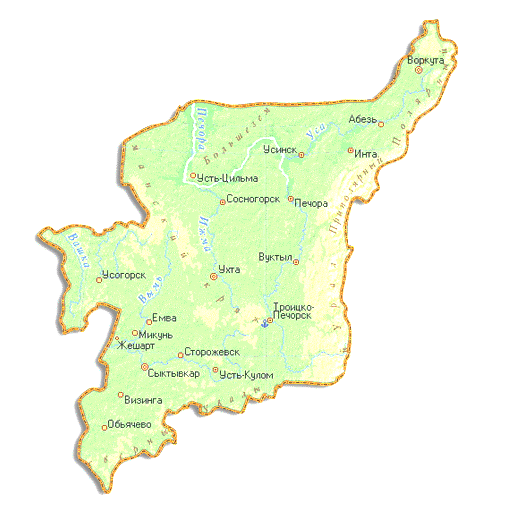 Сыктывкар, 2014 г.     Формирование предпосылок экологического сознания детей старшего дошкольного возраста на примере ознакомления с особо охраняемыми природными территориями Республики Коми: методические рекомендации для педагогов дошкольных образовательных организаций. – Муниципальное автономное дошкольное образовательное учреждение «Детский сад № 99 общеразвивающего вида» г. Сыктывкара. Авторы – составители:Руководители творческой группы: Иевлева Татьяна Сергеевна, старший воспитатель МАДОУ «Детский сад № 99» г. Сыктывкара, Самборская Светлана Валериевна, педагог дополнительного образования МАДОУ «Детский сад № 99» г. Сыктывкара.Члены творческой группы: Владимирская Ирина Борисовна, Клюева Светлана Викторовна, Костина Наталья Дмитриевна (ДОО № 13 г. Сыктывкара),  Никитенко Кира Сергеевна, Малыгина Татьяна Николаевна (ДОО № 17 г. Сыктывкара), Ерох Вера Михайловна, Канева Любовь Альбертовна, Богомольная   Галина Юрьевна (ДОО № 51 г. Сыктывкара),  Тырина  Анастасия  Васильевна (ДОО № 57 г. Сыктывкара),  Крупп Надежда Николаевна, Таланюк Лидия  Федоровна (ДОО № 93 г. Сыктывкара),  Юшкова Наталья Владимировна, Карпузович Наталья Анатольевна (ДОО № 114 г. Сыктывкара).         В пособии представлены результаты работы творческой группы на базе муниципального автономного дошкольного образовательного учреждения «Детский сад № 99 общеразвивающего вида» г. Сыктывкара в рамках деятельности ресурсного центра  по познавательно-речевому развитию на тему: «Формирование предпосылок экологического сознания на примере ознакомления с особо охраняемыми природными территориями Республики Коми».     Методические рекомендации направлены на оказание помощи педагогическим работникам дошкольных образовательных организаций в части этнокультурного образования детей дошкольного возраста, формирования предпосылок экологического сознания.        В пособии представлены перспективное планирование деятельности с детьми старшего дошкольного возраста, педагогическая диагностика, планирование деятельности с родителями (законными представителями) и сотрудниками и другие методические материалы для организации деятельности по рассматриваемой теме. СодержаниеПояснительная записка            Федеральный закон «Об образовании в Российской Федерации», Федеральный государственный образовательный стандарт дошкольного образования одной из тенденций развития современного образовательного процесса ставят его этнокультурную направленность. В связи с этим перед дошкольными образовательными организациями возникает необходимость внедрения этнокультурного компонента в образовательный процесс.     В данном пособии мы предлагаем пример включения этнокультурного компонента в познавательное развитие детей старшего дошкольного возраста в части формирования предпосылок экологического сознания на примере ознакомления их с особо охраняемыми природными территориями Республики Коми.       Статус особо охраняемых природных территорий определяется Федеральным Законом «Об особо охраняемых природных территориях», принятым Государственной Думой 15 февраля 1995 г. Согласно Закону, особо охраняемые природные территории – это участки земли, водной поверхности и воздушного пространства над ними, где располагаются природные комплексы и объекты, которые имеют свое природоохранное, научное, культурное, эстетическое, рекреационное и оздоровительное значение, которые изъяты решениями органов государственной власти полностью или частично из хозяйственного использования, и для которых установлен режим специальной охраны.     Республика Коми имеет свои особо охраняемые природные территории, среди которых «Печоро-Илычский государственный биосферный заповедник» и «Национальный парк «Югыд-ва», являющиеся федеральными территориями, а также 285 заказников и памятников природы, имеющие республиканский (региональный) статус.       Ознакомление детей старшего дошкольного возраста с особо охраняемыми природными территориями Республики Коми осуществляется в рамках непосредственной образовательной деятельности и решает задачи образовательной программы дошкольной образовательной организации в части познавательного развития,  в тесном взаимодействии со всеми участниками образовательных отношений: родители (законные представители) и педагогические работники дошкольной образовательной организации.       Освоение материала  рассчитано на два учебных года – старшая группа  (5 – 6 лет) и подготовительная к школе группа (6 – 7 лет).     Непосредственно образовательная деятельность организуется один раз в месяц в группе или в специально отведенном кабинете дошкольной образовательной организации. При этом занятие проходит в старшей группе – 25 минут, а в подготовительной группе – 30 минут.Цель – формирование предпосылок экологического сознания детей старшего дошкольного возраста на примере ознакомления с особо охраняемыми природными территориями Республики Коми».Задачи:1. Ознакомление с видовым разнообразием и функциональным назначением особо охраняемых природных территорий Республики Коми (заповедники, национальные парки, заказники, памятники природы). 2. Обозначение роли особо охраняемых природных территорий в природоохранной деятельности человека.3. Привитие навыков осознанного бережного отношения к природе.4. Воспитание интереса к изучению родного края.Результативность освоения программы отслеживается в процессе педагогической диагностики  воспитанников на каждом этапе обучения. В начале учебного года - диагностика начального уровня знаний, которая необходима для выявления стартовых возможностей воспитанников дошкольной образовательной организации по освоению содержания материала по теме «Особо охраняемые природные территории Республики Коми», а также оптимизации образовательного процесса в рамках указанной темы. В конце учебного года - диагностика уровня освоения содержания, которая позволяет выявить уровень освоения программного материала воспитанниками дошкольной образовательной организации по теме «Особо охраняемые природные территории Республики Коми», отследить результативность образовательной деятельности. При условии реализации содержания материала по ознакомлению детей с особо охраняемыми природными территориями Республики Коми в полном объеме мы ожидаем достижения следующих результатов:- формирование у воспитанников старшего дошкольного возраста представлений об основных направлениях природоохранной деятельности и роли человека в этом процессе,- формирование у воспитанников старшего дошкольного возраста представлений об особо охраняемых территориях, расположенных на территории Республики Коми, с их предназначением, разнообразием животного и растительного мира.- формирование у воспитанников старшего дошкольного возраста осознанного бережного отношения к природе.Практическая значимость пособия заключается в возможности использования представленного материала при составлении рабочих программ любой дошкольной образовательной организации Республики Коми по познавательному развитию с учётом этнокультурного компонента.Планирование непосредственно- образовательной деятельности с воспитанниками старшего дошкольного возраста по ознакомлению с особо охраняемыми территориями Республики Коми( учебно-тематический план)Содержание педагогической диагностики по теме«Особо охраняемые природные территории республики Коми»(старшая группа)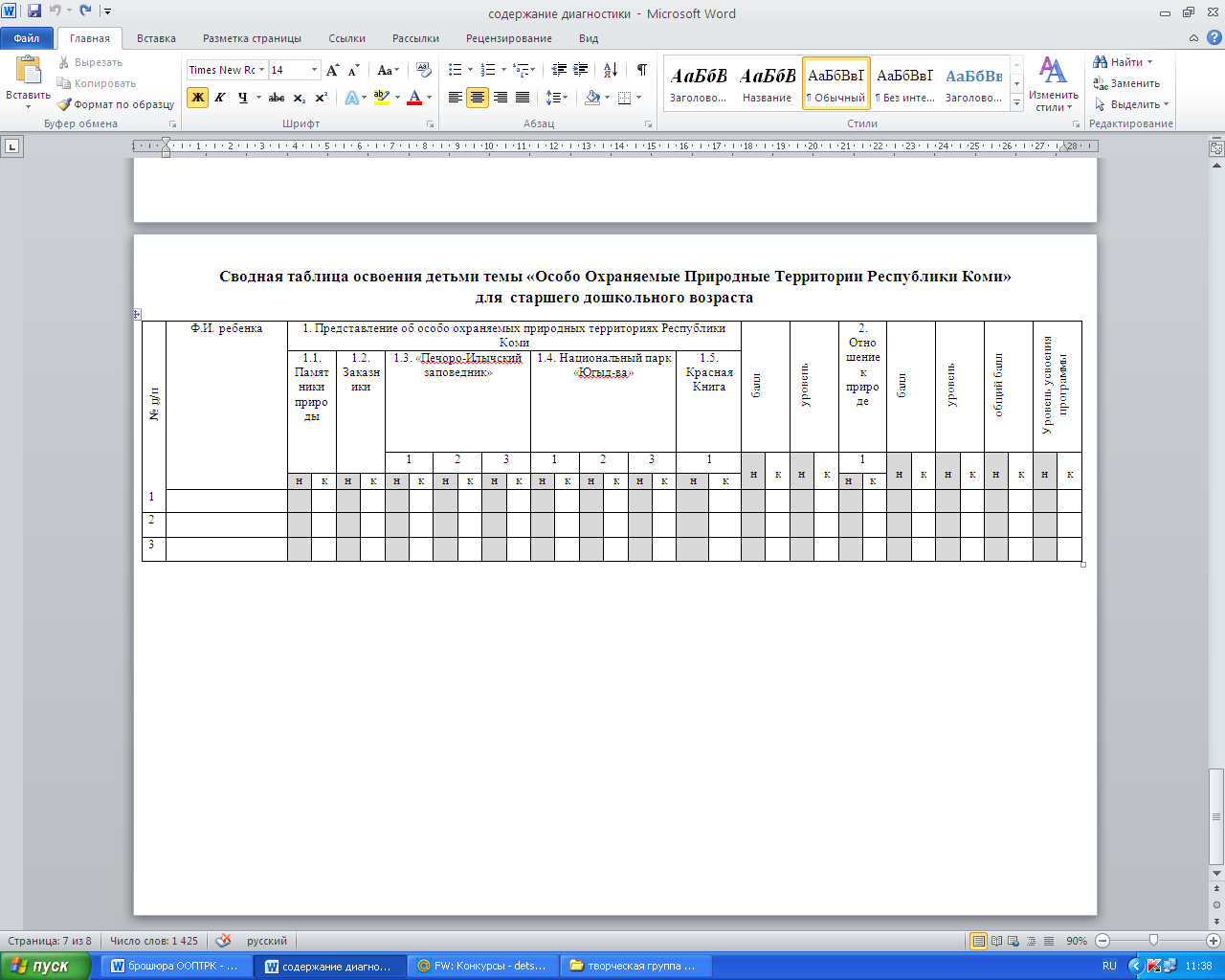                         Содержание педагогической диагностики по теме «Особо охраняемые природные территории республики Коми»(подготовительная к школе группа)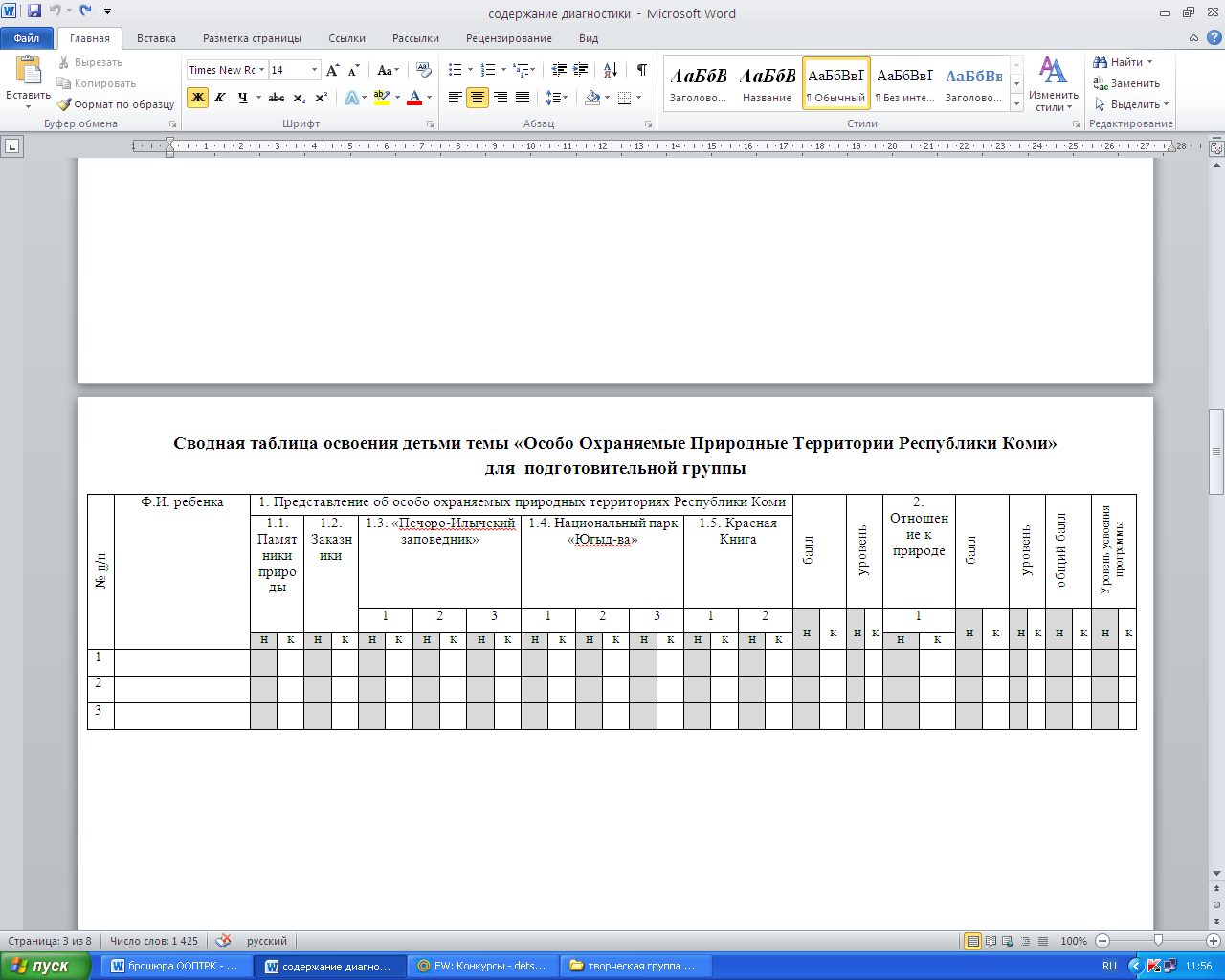 Планирование образовательной деятельностис родителями (законными представителями)по ознакомлению с особо охраняемыми территориями Республики КомиПланирование образовательной деятельности с педагогическими работниками по ознакомлению с особо охраняемыми территориями Республики КомиМодель предметно-пространственной развивающей среды по вопросам ознакомления детей дошкольного возраста с особо охраняемыми природными территориями Республики Коми                                         Список используемой литературы 1. Детство: Примерная образовательная программа дошкольного образования.- СПб.:    Детство Пресс.- 2014.2.Планирование занятий по экологии и педагогическая диагностика экологической воспитанности дошкольников.-  СПб.: Детство Пресс.- 2011.3.Федеральными государственными образовательными стандартами дошкольного образования, утвержденными приказом Министерства образования и науки Российской Федерации № 1155 от 17 октября 2013 г.4.Ознакомление с окружающим миром /Цикло-блочное планирование учебно-воспитательной работы с детьми дошкольного возраста по национально-региональной программе «Парма».- Сыктывкар: КРИРО.- 2007.5.Всероссийскому обществу охраны природы – 80 лет.- Сыктывкар, 2005.6.Экологическое образование в Республике Коми.- Сыктывкар, 2006.7.Проблемы и перспективы экологического образования и воспитания.- Сыктывкар, 2002.                                                                                                                    Приложения                  Конспект непосредственно- образовательной деятельностиАвтор- составитель: В. М. Ерох, воспитатель                                                                                         ДОО № 51 г. Сыктывкара .Образовательная область: «Познавательное развитие».Тема: «Печоро-Илычский заповедник»Возраст воспитанников: 5-6 лет (старшая группа). Цель: Формирование представлений у детей о Печоро-Илычском заповеднике.Задачи:1.Закрепить представления о понятии «заповедник».2.Познакомить детей с историей создания Печоро-Илычского заповедника, его  территориальным расположением.3.Показать разнообразие   животного и растительного мира  Печоро-Илычского заповедника.4. Воспитывать интерес к изучению родного края.Материал и оборудование: По количеству детей: эмблемы, картинки для разукрашивания, цветные карандаши; коврик; памятки «Правила поведения в лесу»; 2 рюкзака; предметы для игры «Собери рюкзак»; карта Печоро-Илычского заповедника; Красная книга; ромашка; сигнал; проектор; иллюстрации животных, птиц, растений; конверт.Методы и приемы: словесные (рассказ воспитателя, беседа, поощрение), наглядные (рассматривание иллюстраций, просмотр видеоклипа, памятки, карта Печоро –Илычского заповедника, Красная книга); практические (сбор рюкзака, разукрашивание иллюстраций, выполнение упражнений), игровые (воображаемая ситуация, дидактические игры).Словарная работа: экскурсовод, туристические группы, заповедник, путешественники, компас, эмблема.Интеграция образовательных областей: речевое развитие, физическое развитие, социально-коммуникативное развитие, художественно-эстетическое развитие. Предварительная работа: - беседы о родном крае, о Печоро – Илычском заповеднике,-дидактические игры «Кто, где живет?», «Растения Печоро –Илычского заповедника», «Что возьмем с собой в поход» и др.;- отгадывание загадок по теме.Ход непосредственно- образовательной деятельности:Воспитатель. Природа имеет важное значение в жизни каждого человека: ведь кроме красоты и прекрасного настроения, она дает человеку то, без чего жить невозможно. А что именно, подскажут загадки.Ну-ка, кто из вас ответит:Не огонь, а больно жжет,Не фонарь, а ярко светит.И не пекарь, а печет. (Солнце)Через нос проходит в грудьИ обратный держит путь.Он — невидимый, и все жеБез него мы жить не можем. (Воздух)Меня пьют.Меня льют.Всем нужна я.Кто такая? (Вода)Подмигнет тебе украдкойИз травы фонарик сладкий. (Ягода)Стоял на крепкой ножке.Теперь лежит в лукошке. (Гриб)Домовитая хозяйкаПролетает над лужайкой.Похлопочет над цветкомИ поделится медком. (Пчела)Блещет в речке чистойСпинкой серебристой. (Рыба)Воспитатель. Солнце, воздух, вода, ягоды, грибы, пчела, рыба, и все это — природа. Человек живет в природе, от природы зависит жизнь человека. А как вы думаете, ребята, oт человека зависит красота природы? Почему? (Да. Люди сажают леса, оберегают животных, кормят птиц, очищают реки и т. д.)Воспитатель. А всегда ли человек помогает природе? А может ли человек губить природу? (Да. Загрязняет реки, вырубает леса, отлавливает животных и т. д.)Воспитатель.Люди могут приумножить природу, а могут погубить оставшееся. В истории человечества встречается много примеров, когда человек не учитывал законы развития природы, наносил огромный вред растительному и животному миру и целым экологическим системам. С лица земли стали исчезать многие виды живых существ. Но замечательно то, что человек умеет исправлять свои ошибки.Более ста лет назад был издан закон, который позволил создать в нашей стране заповедники. Кто знает, что такое заповедник? (предположения детей).Воспитатель. Заповедник — это место, где природа имеет право жить по своим законам. Это место, где охраняются государством травы, цветы, ягоды, грибы, деревья, кустарники, животные, птицы, насекомые, рыбы. В заповеднике людям запрещается рвать цветы, ягоды, грибы, ловить рыбу, охотиться на птиц и животных. В заповедник приходят только на экскурсию, где знакомятся с красотой и богатством заповедных мест. Воспитатель. Ребята, а вы любите путешествовать? (да)Воспитатель. Давайте сегодня отправимся с вами в путешествие в Печоро-Илычский заповедник. Я буду экскурсоводом. Воспитатель. Прежде чем отправиться в путешествие  по заповеднику давайте поприветствуем всё живое (физкультминутка):Здравствуй небо голубое,Здравствуй солнце золотое,Здравствуй матушка - Земля,Здравствуйте мои друзья.Воспитатель. Прежде чем начать путешествие, что нужно сделать? (собраться в дорогу, собрать рюкзак).Воспитатель. Давайте и мы с вами соберем рюкзак. Из предложенных предметов вам надо выбрать те, которые могут пригодиться в путешествии.Игра «Собери рюкзак»Воспитатель. Ребята, обратите внимание на карту. Это карта нашего края. В каком крае мы живем? (Мы живем в Республике Коми).Воспитатель. Богата и разнообразна природа нашего края. Но многие растения и животные находятся на грани исчезновения. Как вы думаете, почему это происходит? (Ответы детей) Воспитатель. Такие исчезающие виды растений и животных занесены в специальную книгу. Какую? (Красную книгу).Воспитатель. Красная книга – это книга не совсем обычная. Красный цвет – сигнал тревоги, надвигающейся опасности, предупреждения. Мы все понимаем, что необходимо охранять природу. Для этого в нашем крае созданы заповедники.  Заповедники – это участки земли, где вся природа находится под строгой охраной. Они созданы для сохранения и изучения растительного и животного мира.  Заповедник, в который я вас  приглашаю,  называется Печоро –Илычский заповедник. Отправляемся мы туда на поезде (ходьба в колонне по одному, мелким шагом).Воспитатель. Будьте осторожны! Не выходите из вагона до полной остановки поезда. (Сигнал)Воспитатель. Остановка. Вот мы с вами и добрались до места. Любой заповедник создается с целью охраны и изучения природных объектов, флоры и фауны. Печоро-Илычский не является исключением. Он был создан для охраны крупнейших девственных таежных массивов Европейской части России. Располагается заповедник между двух рек - Печорой и Илычом — откуда, собственно, и получил свое название. Административно Печоро-Илычский заповедник расположен на территории Республики Коми, а географически на западном макросклоне Уральских гор (Северный Урал). Территория Печоро-Илычского заповедника пересекается (накладывается) с территорией другого, не менее известного, субъекта охраны природы - национального парка Югыд Ва. Кроме того, на юге Печоро-Илычский заповедник соседствует (конечно, не имея общей границы, но находится недалеко) с Вишерским заповедником.Самыми известными природно-историческими объектами Печоро-Илычского заповедника являются плато Маньпупунер и долина Торре-Поре-Из.Воспитатель. Ребята, а вы хотите узнать, кто живет в этом заповеднике? (да)Воспитатель. Давайте мы с вами сделаем привал, и я вам расскажу и покажу обитателей этого заповедника!В Печоро-Илычском заповеднике обитает более 40 видов позвоночных млекопитающих, более двухсот  видов птиц, всего один вид пресмыкающихся и 17 видов рыб.К  млекопитающим относятся:  лось, медведь, волк, росомаха, кабан, барсук, северный олень, енотовидная собака, американская  норка и даже лесной лемминг. Есть такие обитатели как ласка, горностай, американская и европейская норка, барсук и выдра, лесная куница, соболь и колонок. Довольно драматична судьба печорского бобра. Дело в том, что в 38-40 года двадцатого века его популяция на Печоре была полностью уничтожена. Пришлось завозить несколько партий бобров из Воронежского заповедника. На сегодняшний день в границах Печоро-Илычского заповедника насчитывают более 400 бобров.Особо стоит рассказать о лосе. Дело в том, что Печоро-Илычский заповедник славится своей лосиной фермой, которая находится в поселке Якша. Лось даже стал своеобразным символом заповедника. Сегодня, в Печоро-Илычском заповеднике в зимний период насчитывают до 400 особей лосей. К сожалению, надо признать, что популяции диких северных оленей повезло меньше, чем лосям. Оленей осталось буквально единицы.А в реках и озерах обитают такие рыбы как хариус и таймень, налим, сиг, язь, гальян, окунь, щука, плотва. Встречается даже семга.На территории Печоро-Илычского заповедника встречаются 11 очень редких и исчезающих видов растений-цветов: гирчовник лесной, вудсия альпийская, лапчатка Кузнецова, пион Марьин корень, дендрантема Завадского; три вида растений, занесенные в Красную книгу: венерин башмачок настоящий, минуарция Гельма, шиверекия подольская; шесть эндемиков, в том числе, остролодочник уральский.А теперь я предлагаю проверить ваши знания и отгадать загадки об обитателях этого заповедника:  Трав копытами касаясь, ходит по лесу красавец.Как огонь его шкура горит,Весь белыми пятнами зверь тот покрыт. (Олень)Вдоль по речке, по водицеПлывет лодок вереница,Впереди корабль идет,За собою их ведет,Весел нет у малых лодок,А кораблик больно ходок.Вправо, влево, взад, впередВсю ватагу повернет. (Утка с утятами)Есть корень кривой и рогатый,Целебною силой богатый.И может, два векаОн ждать человекаВ чащобе леснойПод кедровой сосной. (Женьшень)Весной цветет, летом плод дает,Осенью не увядает,Зимой не умирает. (Кедр)Работящие зверькиСтроят дом среди реки.Если в гости кто придет,Знайте, что из речки вход. (Бобры)Трав копытами касаясь.Ходит по лесу красавец,Ходит смело и легко.Рога раскинув широко. (Олень)На овчарку он похож,Что ни зуб - то острый нож,Он бежит, оскалив пасть,На овцу готов напасть. (Волк)Этот зверь с двумя клыками,С очень мощными ногамиИ с лепешкой на носу.Роет землю он в лесу. (Кабан)Кто на своей головеЛес носит? (Лось)Что за зверь,Скажите, братцы,Может сам в себя забраться? (Норка)Ты на слово мне поверь,Это — очень хищный зверь.Он пушист, увёртлив, ловок,Он — охотник на полёвок.Слух отличный, острый глаз,В узкий он пролезет лаз,Рыжеватая окраска.А зовут зверушку ... (Ласка)Воспитатель. Молодцы, все загадки отгадали. А теперь немного поиграем. Я вам раздам конверты с иллюстрациями с изображением животных, птиц и растений. Вам необходимо определить, какие из них обитают в Печоро – Илычском  заповеднике.Игра «Обитатели Печоро –Илычского  заповедника»Воспитатель. Проверим, что  у вас получилось. Какие животные обитают в Печоро-Илычском заповеднике? (ответы детей)Воспитатель. Ребята, посмотрите мы подошли к плакату. На нем написано: «ТОТ СВОЙ КРАЙ НЕ ЛЮБИТ, КТО ЕГО ПРИРОДУ ГУБИТ».- Как вы понимаете эту пословицу? (ответы детей)- Что такое заповедник? (это место, где охраняются государством редкие и исчезающие травы, цветы, ягоды, грибы, деревья, кустарники, животные, птицы, насекомые, рыбы)- Какие заповедные места находятся на территории нашей области? (Печоро-Илычский заповедник, национальный парк «Югыд Ва»)- Какие виды растений и животных находятся в них под охраной? (редкие и исчезающие)- Как называется книга, в которую внесены исчезающие виды? (красная книга)Воспитатель. Молодцы, ребята! Действительно природа нашего края красива и многообразна, но она беззащитна перед человеком.Ребёнок.Дерево, трава, цветок и птицаНе всегда умеют защититьсяЕсли будут уничтожены они,На планете мы останемся одни.Ребёнок:Если я сорву цветок,Если ты сорвёшь цветокЕсли вместе я и тыЕсли все сорвут цветы,То останутся пустыВсе деревья и кустыИ не будет красоты!Звучит песня Ю. Антонова "Не рвите цветы"Воспитатель. Дети, "НАШ ДЕВИЗ - ЛЮБИТЬ И ОХРАНЯТЬ ПРИРОДУ НАШЕГО КРАЯ".Для того чтобы вы не забыли правила поведения в лесу, получите памятки.Воспитатель. Мы сегодня побывали в Печоро - Иычском заповеднике, познакомились с  разными животными и растительным миром. Пришла пора возвращаться в родной детский сад.  Игра «Поезд»Воспитатель. Вот и закончилась наше увлекательное путешествие в Печоро –Илычский заповедник. Мы поняли, что природа беззащитна перед человеком.                Конспект непосредственно- образовательной деятельностиАвторы - составители: К.С. Никитенко, Т.Н. Малыгина,воспитатели ДОО № 17 г. Сыктывкара Образовательная область: «Познавательное развитие».Тема: «Печоро-Илычский заповедник».Возраст воспитанников: 6-7 лет (подготовительная к школе группа).Цель: систематизировать представления детей о Печоро-Илычском заповеднике.Задачи:1.Закрепить представления детей о природном мире Печоро-Илычского заповедника.2.Обеспечить условия для применения полученных детьми знаний на практике через создание макета Печоро-Илычского заповедника.3.Воспитывать осознанное отношение к охране природы.Предварительная работа:1.Рассматривание карты Республики Коми с выделенными зонами Печоро-Илычского заповедника, национальным парком Югыд-Ва.2.Беседа о Печоро-Илычском заповеднике с демонстрацией слайдов, его растительном и животном мире.3.Знакомство с лосефермой Печоро-Илычского заповедника.4.Создание макетов: бобровая хатка и плотина, луг, болото, лосеферма, часть леса.5.Беседа о правилах поведения в лесу, на водоеме.6.Чтение художественной литературы.7.Подготовка сообщений к занятию о бобре, лосеферме.8Выставка детских работ «Животные и растения Печоро- Илычского заповедника».9.Оформление книжной выставки «Природа Республики Коми».10.Создание Красной книги Печоро- Илычского заповедника.Материал и оборудование:1.Мультимедийное оборудование.2.Письмо от лесника  Михаила Евсеича.3.Карта республики Коми с выделенной зоной Печоро-Илычского заповедника.4.Слайды: общий вид Печоро-Илычского заповедника, деревья(ель, кедр, береза, лиственница), животные(бобр, волк, медведь, белка, бурундук, выдра, горностай, норка, росомаха), растения(лютик, купальница, полынь, клюква, морошка, голубика, вейник, лисохвост, таволга вязолистная).5.Макеты: бобровая хатка с плотиной, болото, луг, лосеферма, часть леса.6.Изображение кругов (с синей и красной каймой) для разрешающих и запрещающих знаков.Интеграция с образовательными областями:1. «Коммуникативное развитие» (развитие речи: обогащение словаря, развитие связной речи, формирование грамматической стороны речи), 2. «Художественно-эстетическое развитие» (рисование, создание макетов, чтение).                        Ход  непосредственно- образовательной деятельности
Воспитатель. Ребята, мы получили письмо от нашего знакомого лесника  Михаила Евсеевича, работающего в Печоро-Илычском заповеднике:
«Дорогие ребята, в последнее время я что-то приболел. Мне стало тяжело справляться со своими обязанностями лесника. Не могли бы вы приехать и помочь мне?»Воспитатель. А какие обязанности у лесника? (Охранять лес от браконьеров; подкармливать животных; следить за порядком в лесу; берегут леса от пожаров; ведут наблюдения за изменениями в природе, жизнью зверей и птиц; если необходимо даже лечат больных и раненых животных).Воспитатель. Поможем  Михаилу Евсеевичу? (да)Воспитатель. Тогда мы отправляемся в путь. Путь у нас не близкий. Давайте вспомним, где расположен Печоро-Илычский заповедник. Покажем его на карте (дети рассматривают карту Республики Коми с выделенной зоной Печоро-Илычского заповедника, уточняют, что заповедник находится между реками Печорой и Илычем).Воспитатель. На чем мы будем туда добираться? (самый удобный способ на самолете).Воспитатель. Тогда отправляемся в полет (сели на стульчики, расположенные полукругом).Воспитатель. Что такое заповедник? (заповедник - это такие большие или маленькие участки леса, там охраняется все живое и неживое).Воспитатель. Для чего их создают? (в заповеднике охраняются животные и растения, которых стало очень мало на земле. На заповедных территориях нельзя рыбачить и охотиться, рубить деревья, собирать грибы и ягоды. Здесь не должны находиться посторонние люди. Заповедник - это замечательное место, где рыбы и птицы, звери и маленькие насекомые, безмолвные травы и могучие деревья живут, как в сказке, свободно и спокойно).Воспитатель. Какие еще вы знаете заповедные зоны на территории Республики Коми? (Национальный парк «Югыд-Ва»).Воспитатель. Какие деревья растут на территории Печоро-Илычского заповедника? (древние сосны, ели, лиственницы, кедры, березы)Воспитатель. Какие животные обитают на территории Печоро-Илычского заповедника? (барсук, белка, бурундук, волк, выдра, бобр, горностай, медведь, росомаха, норка).Воспитатель. Прилетели, приземлились. Вышли на тропу, по которой обычно ходит Михаил Евсеевич, обходя свои владения. Нам туда, куда указывает стрелка. На стрелке изображена «Бобровая хатка» (рисунок).Воспитатель. Куда нас приведет эта тропинка? (к домику бобра).Воспитатель. Что вы знаете о бобре? (выступление 3 детей, заранее подготовивших информацию: бобр — крупный грызун, приспособленный к полуводному образу жизни. Тело у бобра приземистое. Между пальцами имеются плавательные перепонки. Когти на лапах сильные. Хвост веслообразный. Глаза у бобра небольшие; уши широкие и короткие. Бобры предпочитают селиться по берегам медленно текущих речек, прудов и озёр. Бобры превосходно плавают и ныряют. На суше бобры довольно неуклюжи. Живут бобры в норах или хатках. Вход в жилище бобра для безопасности всегда располагается под водой. Норы бобры роют в крутых и обрывистых берегах. Стены и потолок норы старательно разравниваются и утрамбовываются. Если вода в реке поднимается, бобр приподнимает и пол, соскребая землю с потолка. Чтобы участок реки над входом в нору зимой не замёрз и не запер животных в норе, они накрывают это место особым навесом. Хатки строятся в местах, где рытьё норы невозможно, — на пологих и низких заболоченных берегах и на отмелях. Хатки имеют вид конусообразной кучи хвороста, скреплённого илом и землёй. Стены хатки тщательно обмазывают илом и глиной, так что она превращается в настоящую крепость, неприступную для хищников; воздух поступает через отверстие в потолке. Бобры очень чистоплотны, никогда не засоряют своего жилья остатками еды. В водоёмах с изменяющимся уровнем воды, а также на мелких ручьях и речках, семьи бобров строят свои знаменитые плотины (запруды). Плотины устраиваются ниже бобрового городка из стволов деревьев, веток и хвороста, скрепляемых глиной, илом и другими материалами, которые бобры приносят в зубах или передних лапах)Воспитатель. Пойдем дальше по тропинке. Смотрите -  разрушенная бобровая плотина (макет бобровой хатки и плотина). Разве это порядок?  (нет).Воспитатель. Почему нельзя разрушать бобровые плотины? (плотины позволяют бобрам  поднимать, поддерживать и регулировать уровень воды в водоёме, чтобы входы в хатки и норы не осушились и не стали доступными для хищников).Воспитатель. Давайте все вместе приведем ее в порядок (дети восстанавливают плотину - реконструируют макет, используя палочки и глину).Воспитатель. Смотрите - следующий указатель («Болото и луг»). Куда приведет нас тропинка?  (на луг и болото).Воспитатель. Чем удивительны болота и луга Печоро-Илычского заповедника? (там растут разнообразные растения, среди них много лекарственных: кислица, купальница, лютик, полынь, вейник, лисохвост, таволга вязолистная, клюква, морошка, голубика). Воспитатель. Посмотрите, здесь тоже непорядок – растения перепутались. Надо все исправить: рассадить растения на болото и на луг (картинки: кислица, купальница, лютик, полынь, вейник, лисохвост, таволга вязолистная, клюква, морошка, голубика).Воспитатель. Молодцы, навели порядок. Пошли дальше, вот и следующий указатель («Лось за оградой»). Куда приведет нас тропинка? (на лосеферму).Воспитатель. Что вы знаете о лосеферме? (лосеферма занимается одомашниванием одного из самых крупных животных, населяющих север Евразии. Она была создана в 1949 году в Печоро-Илычском заповеднике и стала первой подобной фермой в России. Теперь лось является одним из наиболее изученных животных тайги, и сегодня доказана возможность его одомашнивания).Воспитатель. Посмотрите, здесь сломано заграждение. ( показ макет лосефермы).  Лоси разбежались и перепутались с другими зверями, живущими в этом заповеднике. Нам нужно собрать перепутанные части картинок животных и выбрать тех, кто обитает на территории Печоро-Илычского заповедника, заселить лосей на лосеферму, и остальных, проживающих на территории заповедника оставить, картинки лишних положить в конверт (картинки: лось, медведь, бобр, волк, лев, тигр, белый медведь, зебра, обезьяна).Воспитатель. С этим задание вы справились успешно. Вот мы и дошли до избушки  Михаила  Евсеевича. Лесник. Здравствуйте, ребята! Ну, где вы были? Что видели? Что делали? (Мы отремонтировали бобровую плотину, рассадили растения на луг и болото, помогли лосям вернуться домой. Теперь в заповеднике полный порядок). Лесник. Молодцы! Нашему заповеднику повезло, у него есть такие помощники, как вы. А как вы думаете, только ли в заповеднике надо беречь природу? (Нет. Природу надо беречь везде.) Лесние. Правильно, охранять природу надо в любом месте. Вот вы об этом знаете, но встречаются люди, которые обижают природу. Они не знают, как вести себя в природе.Воспитатель. Давайте схематично изобразим, что можно, а что нельзя делать в природе. И развесим их в ближайшей лесопарковой полосе, что бы все люди знали, как вести себя в природе.Заготовки по количеству детей: разрешающие и запрещающие знаки- красные и синие круги. Дети схематично изображают правила поведения в природе:На природе запоминать увиденное.Ходить по тропинкам.Не ломать ветки деревьев.Не топтать цветы, траву.Не кричать, не включать громко музыку.Не разорять птичьи гнезда.Не ловить насекомых.Не разрушать грибницы.Не разжигать костров.Не мусорить.Не ловить мальков и лягушек.                      Не разорять муравейники.)Воспитатель.До свидания, Михаил Евсеевич, нам пора возвращаться. Лесник. Спасибо вам, ребята, за помощь. До свидания!Воспитатель. Садимся в самолет и возвращаемся обратно в детский сад. Ребята, сегодня мы еще раз убедились в том, что заповедники – это наше богатство, золотой фонд нашей страны, которым каждый из нас может гордиться. Наше путешествие закончилось, и закончим мы его добрыми стихами.Есть на земле огромный дом,Под крышей голубой.Живут в нем солнце, дождь и гром,Лес, и морской прибой.Живут в нем птицы и цветы,Веселый звон ручья.Живешь в том светлом доме тыИ все твои друзья.Куда б дороги не вели,Всегда ты будешь в нем,Природою родной землиЗовется этот дом.               Конспект непосредственно- образовательной деятельностиАвторы – составители: Н.В. Юшкова, Н.А. Карпузович,воспитатели ДОО № 114 г. Сыктывкара Образовательная область: «Познавательное развитие».Тема: «Красная книга Республики Коми».Возраст воспитанников: 5-6 лет (старшая  группа).Цель:  Формировать представления у детей   об исчезающих видах растений и животных Республики Коми.Задачи:1) Познакомить детей с Красной Книгой, как государственным документом.    2) Формировать представление о принципах занесения животных и растений в Красную книгу Республики Коми.3)  Воспитывать у детей любознательность.                                                                      Дидактическое обеспечение непосредственно образовательной деятельности: картинки, изображающие редких и исчезнувших животных и растения Коми края, мультимедийное сопровождение, запретные знаки.Предварительная работа: беседы о животных Коми края, чтение энциклопедий, чтение рассказов и стихов о растений и животных, посещение краеведческого музея, рассматривание « Красной книги».Интеграция с другими образовательными областями: речевое развитие, физическое развитие, художественно-эстетическое развитие.Активизация словаря: Красная книга, редкие животные, Печоро-Илычский заповедник, Национальный  Парк  «Югыд-Ва».   Ход  непосредственно- образовательной деятельностиВоспитатель. Ребята, посмотрите кто к нам сегодня в гости прилетел. Кто узнал гостя? (Карлсон)Карлсон. Посмотрите, какую интересную книгу я взял почитать у Малыша. Называется она «Красная книга Республики Коми». Только вот беда – я посмотрел, а там нет никаких сказок, интересных историй. Помогите мне разобраться: что это за книга с картинками и для чего она тогда нужна?Воспитатель. Поможем Карлсону? (да)Воспитатель. Карлсон, в нашем Коми крае очень много разных растений и животных. Давай посмотрим, какие животные обитают в нашем крае (слайд шоу).   Воспитатель. Среди животных есть такие, которых осталось очень мало. Как вы думаете, почему их осталось мало? (ответы детей)Воспитатель.Человек часто бывает очень жесток по отношению к растениям и животным, люди не жалеют их, уничтожают для своих целей. Одни животные страдают из-за того, что человеку нужен ценный мех животного, а некоторых животных употребляют в пищу. А теперь предлагаю посмотреть, какие растения растут в Коми крае, многие из этих растений вам уже знакомы (слайд шоу).Воспитатель. Человек вырубает леса - гибнут деревья, без надобности рвет цветы - они исчезают. А ведь мы, крепко-накрепко, связаны с животными и растениями. Уничтожим птиц - насекомые съедят всю зелень – исчезнут овощи и фрукты. Так всегда происходит в природе: исчез один, заболел другой,погиб третий.                                                     Дерево, трава, цветок и птица                              Не всегда умеют защититься.                              Если будут уничтожены они,                               На планете мы останемся одни.       Задумались люди, как остановить это безобразие - не допускать исчезновение ни одного живого существа и решили издать «Красную книгу». Но почему именно красную?  (потому что красный цвет – цвет опасности!) Воспитатель. Внимание! Остановись! Оглянись! Подумай человек! Подумай о природе! Не слишком ли вольно мы пользуемся ее щедростью?         Красная книга -  это книга тревоги, боли и просьба о помощи животным, растениям, которых осталось мало. В старину люди разумно пользовались дарами природы. Никогда не убивали животное, у которого есть детеныши, не ловили рыб во время нереста, рубили только старые и больные деревья.                                                                                                                                                К сожалению, в наши дни, люди забыли об этих добрых  традициях предков.  Но замечательно, что человек умеет исправлять свои ошибки. Кроме «Красной Книги» люди придумали заповедники. А что такое заповедники?  (ответы детей).                              Воспитатель. Заповедник – это место, где природа имеет право жить по своим законам. А человек не вмешивается в них, изредка приходит в это место, как гость. Здесь охраняется все: травы, грибы, цветы, и все живое …Пришла весна с капелью звонкой (шагают)Поют веселые ручьи (волна)И рада степь их песне звонкой (шагают)И ярче солнышка лучи (солнце)Вот журавлей красивых стая (машут крыльями)По небу синему летит,А хищная ворона злая (кружатся вокруг себя)На них нахмурившись глядит.Гусей косяк к реке спустился (присели)И стала пестрая вода (волны)Орел на камень примастился (сидя на корточках)И он мечтает иногда (руки за спиной).Воспитатель: Кто из вас побывал в «Печоро - Илычском Заповеднике» или в «Национальном Парке Югыд - Ва»?  Это охраняемые территории на нашей Коми земле.   Как вы думаете, только ли в заповедниках нужно защищать природу? (ответы детей).  Воспитатель. Правильно, охранять природу нужно в любом месте. Давайте вспомним правила поведения в природе:               1)  Не ломать ветки деревьев.2)  Не топтать цветы, траву, ходить только по тропинкам.3)   Не кричать, не включать громко музыку.4)  Не разорять птичьи гнезда.5)  Не ловить насекомых.6)  Не оставлять не потушенный костер.7)  Не разорять муравейники.А чем же мы с вами можем помочь редким растениям и животным?  (ответы детей).Воспитатель. Давайте мы с вами никогда не будем их обижать и давать в обиду другим. Расскажем всем знакомым об исчезающих растениях и животных. Для того, чтобы Карлсон не забыл их названия. Предлагаю поиграть в игру «Отбери редкое растение и животное ». Каждый раз, узнав о редких растениях или животных, мы будем пополнять нашу игру картинками и информацией о них. Мы запомним их и не дадим в обиду. И тогда наша земля будет добрым и красивым домом для всех животных, растений и людей.Есть на земле огромный домПод крышей голубой,Живут в нем солнце, дождь и гром,Лес и морской прибой.Живут в нем птицы и цветы,Веселый звон ручья.Живешь в том светлом доме тыИ все твои друзья.Куда б дороги не вели,Всегда ты будешь в нем.Природою родной землиЗовется этот дом.Воспитатель. Карлсон, теперь ты понял,  для чего нужна «Красная книга»?Карлсон. Я расскажу всем друзьям о растениях и животных, которые нуждаются в нашей помощи и бережному отношению. Я побежал.Воспитатель. До новых встреч, Карлсон!                Конспект непосредственно- образовательной деятельности  Авторы-составители: И.Б. Владимирская, С.В. Клюева, Н.Д. Костина,воспитатели ДОО № 13 г. СыктывкараОбразовательная область: «Познавательное развитие».Тема: «Национальный парк «Югыд Ва».Возраст воспитанников: 6-7 лет (подготовительная к школе  группа).Цель: Расширять представления детей об исчезающих видах растений и животных Республики Коми.Задачи:1.Познакомить детей с Уральскими горами, как одним из объектов национального парка «Югыд-ва» на основе фольклорного и этнографического материала.2.Ввести понятие «экологический туризм» в национальном парке «Югыд-ва».3Расширить представления о  роли человека в природоохранной деятельности.Материалы: Картина леса, в котором отдыхают туристы; фото Национального парка «Югыд Ва»; иллюстрации растений.Подготовительная работа: посещение «Национального музея РК» (отдел природы), экскурсия в зоопарк «Эколого-биологического центра», путешествие по экологической тропе детского сада.Ход непосредственно- образовательной деятельности:Воспитатель. Здравствуйте, ребята! Посмотрите, к нам пришло письмо от нашего хорошего знакомого «Старичка-Лесовичка». Он предлагает нам сегодня совершить туристический поход по интересным местам. А вы знаете кто такие туристы? (это те, кто ходит в поход в лес, на речку, туристы берут с собой припасы и палатку или делают шалаш, туристы отдыхают на природе, собирают грибы и ягоды, фотографируют всё).Воспитатель. Вы все правильно размышляете, туристы именно так отдыхают на природе. Но сегодня туризм у нас будет особый – экологический. Экологический туризм – это активное времяпрепровождение человека в природной среде (в лесу, у реки), не только с использованием ее благ (сбор грибов, ягод, ловля рыбы). Он выражается в учете сохранения и приумножения природных ресурсов. Он создается для познавательных туров и туристических программ в национальных парках и заповедниках в сопровождении профессиональных проводников. Цель и метод экологического туризма – наблюдение  изучение растительного  и животного мира, а также любых ценностей, которые находятся на охраняемых территориях, в особенности в Национальных парках, которые доступны для широких масс. А отправимся мы с вами в особо охраняемую природную территорию, а куда конкретно, вы узнаете позже. Смотрите, ребята, Лесовичок нам отправил  карту со станциями, на которых мы должны непременно побывать.Воспитатель. Готовы  стать экологическими туристами? (да)Воспитатель. На чём мы можем туда отправиться? (на машине, на автобусе, на поезде, на вертолёте).Воспитатель. Тогда давайте поспешим на первую станцию, нас уже там ждут. Вставайте друг за другом и отправляемся в путь под весёлую музыку.Воспитатель. Вот мы и на месте. Первая станция называется «Правила поведения на природе». Давайте присядем. Лесовичок  хочет   вас проверить. Оцените те ситуации, которые произошли с детьми, отдыхавшими в лесу. Вы будете дополнять или исправлять ответы. - Ребята поставили палатки, а что бы хорошо было спать, настелили на землю мягкие ветки ели.- Девочки решили, что костер лучше  развести под высокой елью, здесь уютнее.- Нина неожиданно увидела в кустах гнездо,  в котором лежали пять яиц. Она взяла одно, положила себе на ладонь, а потом вернула на место.- Мальчик вынул из кармана спичечный  коробок, приоткрыл его, и осторожно  придерживая тельце прелестной бабочки,  показал свой трофей.- Ребята вырыли под кустом яму, и сложили в нее весь мусор, который остался после их отдыха.- Мальчики пробирались сквозь заросли водных растений, чтоб сорвать для девочек белоснежную кувшинку.- Все уже готовы были идти, как вдруг кто-то из ребят увидел на стволе осины, свежие надрезы: « 4«б» класс» и номер своей школы. Воспитатель. Лесовичок подготовил вам ещё одно  задание на этой станции. Сейчас, мои юные друзья, вы сами расскажете о запрещающих знаках на природе во время экологического туризма.(детям раздаются знаки, с помощью которых они рассказывают  о том, что нельзя делать на отдыхе).Воспитатель. Молодцы, ребята.  Раз вы знаете правила поведения на природе,  мы отправляемся на следующую станцию – 
«Особо Охраняемая Природная Территория».  Сейчас вы угадаете, где мы окажемся, отгадав  загадку. Слушайте:Наш парк был назван неспроста: 
На русском - светлая вода. 
Нет чище рек, прозрачней вод, 
В их глади тонет неба свод, 
Текут они с высоких гор, 
С прекрасных голубых озер.Воспитатель. О какой особо охраняемой природной территории идет речь? (национальный парк «Югыд –Ва»).Воспитатель: Совершенно верно. Здесь начинается экологический туризм. С давних пор на Приполярном и Северном Урале проложены маршруты, популярные и ныне. Территория Республики Коми активно осваивается самодеятельными туристами для проведения пеших, лыжных, водных, велосипедных и автомобильных маршрутов и походов различной категории трудности. У туристов-водников особой популярностью пользуются сплавы по притокам Печоры. Давайте рассмотрим известные 
места национального парка «Югыд-Ва».  Это Останцы на горе Мань-Пупу-нёр, бассейны рек Кось-ю, Большая Сыня, Щугор и Подчерем. А сейчас мы увидим редких, охраняемых на территории парка животных и растений, которые занесены в Красную Книгу республики Коми.(рассматривание иллюстраций)Воспитатель. А теперь нам снова пора в путь, девочки и мальчики. Станция на которую мы прибудем называется – «Привал».Когда туристы отправляются в путь, они кроме провиантов, одежды, инструментов берут с собой палатку. Палатки сооружают обычно на несколько дней для отдыха и ночлега. Но в пути может всякое случиться: может палатка порваться или потонуть во время преодоления водного пространства. Что же делать в этой ситуации? (укрыться в горах, найти домик, можно сделать шалаш).Воспитатель. На этой станции мы остановимся для того, чтобы научиться делать шалаш. Нам для этого необходимы толстые ветки. Но помните, что их нельзя срубать, а можно найти на земле. Для крыши можно использовать  какие-нибудь тряпичные вещи. Лесовичок и здесь нам помогает, он оставил для нас всё необходимое. 
     Для начала нужно связать между собой 4 толстые ветки - колышки. Затем сверху накроем тканью нашу конструкцию. Положить туда всё необходимое для отдыха и наш шалаш готов для ночлега. Немного отдохнув, нам  снова пора отправляться в путь, ведь нас ждёт последняя станция. Готовы? (да).Воспитатель. А вот и станция «Познавательная». Наш Лесовичок хочет проверить вашу ваши знания о природе и её охране. Мы будем разгадывать кроссворд. Кроссворд состоит из восьми вопросов. Если мы правильно ответим на все вопросы, то по вертикали мы прочтём зашифрованное Лесовичком  ключевое слово, связанное с нашим сегодняшним туризмом:1. Это вещество бывает в трёх состояниях: в жидком, твёрдом и в газообразном состоянии (вода).2. Это группа животных всегда живёт в воде (рыбы).3. Эти живые существа имеют 6 ножек (насекомые).4. Голубое покрывало подвешено над нами (небо).5. Лёгкие нашей планеты Земля (растения).6. При помощи зубов и когтей эти животные могут защищаться от врагов (звери).7.На ней растут растения, по ней ходят животные и люди (земля).8.Некоторые из представителей этой группы имеют крылья, но не умеют летать (птицы).Воспитатель. Молодцы, всё разгадали.  А теперь, давайте мы вместе прочитаем, какое слово зашифровал Лесовичок (охраняемые).Воспитатель: К какому слову мы отнесем это прилагательное - охраняемая? (территория)Воспитатель. Конечно, охраняемая территория. Воспитатель: Вот мы и побывали на всех станциях,  в которых нам предложил побывать Лесовичок. А вот он и сам появился.Лесовичок. Добрый день, ребята! Понравился ли 
вам поход? (да)Лесовичок: Я очень рад! А кем вы сегодня были? (экологическими туристами). Лесовичок. Умницы вы мои. А где же вы сегодня побывали? (в национальном парке «Югыд-Ва»,  на охраняемой природной территории Республики Коми). Лесовичок. Приезжайте ко мне ещё!  А мне пора осматривать свои владения! До свидания девочки и мальчики! (до свидания Лесовичок!).Воспитатель. Нам, ребята, пора возвращаться в детский сад! Становитесь друг за другом и под весёлую музыку возвращаемся назад!Воспитатель.  Вот и закончилось наше путешествие.  Но мы обязательно ещё встретимся с Лесовичком. Спасибо ребята за работу.                                   Викторина для семей воспитанников                             "Красная Книга республики Коми"Авторы – составители: Н.В. Юшкова, Н.А. Карпузович,воспитатели ДОО № 114 г. СыктывкараЦель: Расширить и углубить экологическую культуру и знания о Красной книге республики Коми.Задачи: 1. Формировать знания о живых растениях и других объектах природы занесенных в красную книгу республики Коми. 2. Побуждать родителей (законных представителей)  и детей с вниманием и заботой относиться к природе.3. Воспитывать бережное отношение ко всему живому. Участники: родители (законные представители)  и дети групп одной возрастной параллели.Командам дается домашнее задание:Придумать - название команды                    - эмблему символизирующую охрану природы                    - девиз                    - вопросы к "Конкурсу капитанов"Изготовить агитационный плакат. Члены жюри: 3 человека от коллектива родителей (законных представителей)  и детского сада. Задания для проведения викторины:I.  1. Что такое Красная книга?     2. Почему Красная книга названа именно так?II. Какие вы знаете формы охраняемых территорий? ( по очереди по одной территории).III. 1. Вор с ружьем в лесу или сетью на реке. Это ...       2. От чего больше всего страдают леса?IV. 1. Почему в лесу нельзя шуметь весной и в начале лета?      2. Почему нельзя трогать яйца в гнездах птиц?V. 1. Почему лес погибает, если вырубить все старые деревья?      2. Почему нельзя обдирать  кору с дерева кольцом?VI. 1. Какие растения, занесенные  в Красную книгу республики Коми, вы знаете?       2. Каких животных занесенных в Красную книгу РК вы знаете?VII.  1. Каких рыб занесенных в Красную книгу РК вы знаете?         2. Каких птиц занесенных в Красную книгу РК вы знаете?VIII. В данном списке найдите тех животных, которых специально расселяли на территории республики:- песец        - горностай- норка        - ондатра- бобр          - енотовидная собака IX. В данном списке найдите тех животных, которые появляются в лесах республики в последние годы , переселяясь из других мест:- лось                         - заяц-русак- кабан                      - тетерев- серая куропатка    - американская норка- куница                   - перепел - хорек  X. Из перечисленных названий, выбери памятники природы нашего края (задание на скорость).Лес - кедровник, Ледяная пещера, озеро Селигер, большие манзские болваны ( семь богатырей), река Сысола, "ворота" реки Щугор, качающиеся валуны, развалины "древнего города", город Ухта, Уральские горы, Медвежья пещера. XI. "Подумай - отгадай" (задание на скорость).Впиши слова: кол, нора, рак, хор, тень, ель, ус, сук, ля, кок - в пустые клетки так, чтобы получились названия зверей  и рыб, занесенных в Красную книгу нашей республики. XII. Каким должно быть поведение человека в лесу? ( Каждая команда называет правило поведения по очереди).Игра- разминкаВы должны хором ответить "да" и хлопать в ладоши.Если в лес пришел гулять,Свежим воздухом дышать,Бегай, прыгай и играй.Только чур не забывай,Что в лесу нельзя шуметь,Даже очень громко петь!Испугаются зверушки,Убегут с лесной опушки.Ветки дуба не ломай, (да)И почаще вспоминай:Мусор с травки убирать! (да)Зря цветы не надо рвать! (да)Из рогатки не стрелять, (да)Ты пришел не убивать!Бабочки пускай летают,Ну, кому они мешают?Здесь не нужно всех ловить, (да)Топать, хлопать, палкой бить. (да)Ты в лесу всего лишь гость.Здесь хозяин  - дуб и лось.Их покой побереги,Ведь они нам не враги.Подведение итогов викторины: За каждый правильный ответ начисляется один балл. Жюри подводят итоги. Вручается грамота участников викторины, медальки с изображением охраняемых объектов, победителям памятные подарки.Ответы на вопросы викторины: I. 1. Информационный документ - список - описание редких  и исчезающих видов животных и растений.    2. Красный цвет - сигнал опасности. Он призывает всех людей: растения и животные в беде, помогите им!II. Национальные парки, заповедники, заказники, памятники природы. III. 1. Браконьер      2. от пожаровIV. 1. Потому что птицы и звери в это время выводят потомство, могут испугаться шума и уйти оставив потомство.        2. Потому что запах человека совершенно отпугивает птиц, птица больше не прикоснется к яйцам и потомство погибнет. V. 1.На молодых деревьях еще недостаточно семян для восстановления новой поросли.       2. Дерево может засохнуть, так как питательные соки от корней поднимаются вверх к веткам только по коре. VI. 1. Венерин башмачок, брусника, клюква, Ветреница лесная, Вороний глаз, горицвет, купалица, лютик, мятлик, ель сибирская, пихта, гусиный лук, марьянник луговой и т.д.         2. Ласка, бурундук, ночница усатая (летучая мышь), северный олень, енотовидная собака, тюлень, выдра, горностай, куница, лось, соболь, заяц. VII. 1. Нельма, хариус, осетр сибирский, форель, стерлядь, ряпушка.         2. Серый журавль, казарка, лебедь, белая куропатка, рябчик, орлан-белохвост, пестрый дятел, трясогуска, тетерев, камышовая овсянка. VIII. Песец, бобр, ондатра. IX. Кабан, серая куропатка, заяц-русак, американская норка.                                       Викторина для семей воспитанников«Охрана природы»Авторы-составители: Н.Н. Крупп,  Л.Ф. Таланюк,воспитатели ДОО № 93 г. СыктывкараЦель: Приобщить взрослых к изучению природы; расширить их представления об охране животного и растительного мира; воспитывать гуманное отношение к природе.Участники: родители (законные представители)  и дети групп одной возрастной параллели.Члены жюри: 3 человека от коллектива родителей (законных представителей)  и детского сада. Ход проведения викторины:Ведущий.                         Цветы в родных лесах какие,В сосновых, лиственных лесах!Вот стайка синих колокольчиков,А вот ромашка на буграх.А ягоды в лесах какие,Весь земляникой склон порос,Малина прячется в крапивеСреди белеющих берез.А сосны, сосны корабельные,Как часовые стерегутВсе то, что мне в лесу известно,И то, что радостью зовут.Перед взрослыми на доске размещен «цветик-семицветик». Участники делятся на две группы. Каждая группа вытягивает лепесток (их семь), на котором написано задание, а затем по очереди отвечают на вопросы или выполняют задание, за которые получают по одному баллу. 1 лепесток «Вопросы»:1.Как вы понимаете, что такое лес?2.Зачем люди ходят в лес?3.Что такое особо охраняемые природные территории?4.Назовите виды особо охраняемых природных территорий?5.Как называется заповедник, расположенный в Республике Коми?6.Как называется Национальный парк, расположенный в Республике Коми?7.Чем отличается заповедник от Национального парка?8.Что такое Красная книга? 2 лепесток «Назовите животных на гласную букву»:Каждая группа говорит по одному животному по очереди, каждый ответ приносит по баллу.3 лепесток «Нарисуй свою заповедную зону»Группам дается по листу А3, на котором за 5 минут они должны нарисовать заповедную зону, как они ее себе представляют.4 лепесток «Отгадай загадки»:1.Сам горбатый, рога лопатой, зовут «сохатый».  (лось)2.Про него известно нам, все себе он строит сам. Ствол у дерева сгрызет, и плотину возведет. (бобр)3.Он и летом и зимой ходит в шубке дорогой. С ветки прыг и наутек, маленький пушной зверек. (соболь)4.Длинный хвост, чуткий нос, теплая шубка, острые зубки. (ондатра)5.Нужно рыть большую нору, чтоб семье была бы впору. Жизнь лесная нелегка, у зверька, у …(барсука)6.Очень быстро, ловко, метко, с ветки прыгает на ветку. Зверек, а не птица, хищная…(куница)7.Кто на голове целый лес носит? (олень)8.Не похожи мы с куницей, хотя она со мной роднится. А медведь мне не родня, но похож он на меня. (росомаха)5 лепесток «Правила поведения в лесу»: Группам	даются по 3 знака правил поведения в природе, которые они должны объяснить, а затем каждой, дополнить еще по 3  правила).6 лепесток «Подбери слово»:1.Лес может быть густым, а пожжет быть …(редким)2.Волк – зверь большой, а еж…(маленький)3.Лось могучий, то есть…(крупный, огромный)4.Цветы сирени ароматные, то есть…(душистые)5.Весна бывает ранняя, а бывает…(поздняя)6.Растения – это флора, а животные это…(фауна)7.Эколог природу охраняет, а браконьер…(истребляет)8.Грибник в лесу собирает грибы, а турист…(изучает)9.Место, построенное для свиней – свиноферма, а для лосей…(лосеферма)10.Место, где туристы могут наблюдать за природой – это Национальный парк, а где нельзя находиться…(заповедник)7 лепесток «Назови редких животных и растений республики Коми».Группы по очереди называют по одному представителю флоры и фауны. Задание заканчивается, если участники назвали по 5 представителей. Положениео проведении конкурса  макетов«Уголок для отдыха туриста в заповедной зоне»среди  сотрудников дошкольной образовательной организацииАвтор-составитель:                     А.В. Тырина, воспитатель  ДОО № 57 г. Сыктывкара1. Цель конкурса: Приобщение  детей и  родителей (законных представителей)  к экологической культуре, повышение и развитие их творческого потенциала.2. Задачи конкурса:    1.Активизация работы родителей (законных представителей) в области экологического  воспитания детей.2.Совершенствование организации и содержания работы с детьми     по     изучению и охране  природы родного края.3. Организаторы конкурса:Муниципальное автономное дошкольное образовательное учреждение «Детский сад № ____ общеразвивающего вида» г. Сыктывкара.4. Организация и условия конкурса:1. Конкурс проводиться с  _________по  ________20___года.2. В конкурсе принимают участие семьи воспитанников дошкольной образовательной организации.3. На конкурс предоставляется поделка – макет уголка отдыха туриста в заповедной зоне.4. К поделке прилагает пояснительная записка: ФИО авторов; номер группы, которую посещает ребенок; материалы, из которых изготовлена поделка.5. Конкурсные работы обратно не возвращаются.6.     Конкурсными работами будет оформлена выставка в ДОО.5. Критерии оценки конкурсных работ:Конкурсные материалы (поделки) оцениваются каждым присутствующим членом педагогического коллектива  по трехбалльной системе: 3 балла – высокий уровень, 2 балла – средний уровень, 1 балл – низкий уровень по следующим критериям:1.Эстетичность поделки.2.Качество выполнения поделки.3.  Оригинальность в выполнении поделки.Набранные баллы суммируются и делятся на количество человек, принимающих участие в голосовании. Тем самым определяется средний балл, на основании которого и определяется место конкурсанта.6.  Награждение:Победители конкурса награждаются дипломами 1,2 и 3 степени и благодарностями за участие.Положениео проведении недели педагогического мастерства (Печоро - Илычский заповедник) среди сотрудников дошкольной образовательной организацииАвторы-составители: Л.А. Канева, Г.Ю. Богомольная,воспитатели ДОО № 51 г. Сыктывкара1.  Цель конкурса: Активация и раскрытие творческого потенциала педагогов дошкольной образовательной организации.2. Задачи конкурса: - поддержка творчески работающих педагогов,  - содействие повышению профессионального мастерства.3.  Условия проведения:3.1. Неделя мастерства проводится по инициативе администрации дошкольной образовательной организации.3.2. Неделя педагогического мастерства заключается в проведении воспитателями дошкольной образовательной организации открытых занятий с детьми старшего дошкольного возраста по теме: «Особо охраняемые природные территории Республики Коми».3.3. В неделе педагогического мастерства участвуют педагоги дошкольной образовательной организации, работающие в старших и подготовительных группах.3.4. Очередность и тематика проведения занятий устанавливается с помощью жеребьёвки.3.5. Для организации и проведения конкурса формируется жюри.5. Критерии оценки открытого занятия. - соответствие теме, возрасту; - разнообразие используемых форм подачи материала; - использование нетрадиционных видов, типов занятия;  -использование различных методов и приемов, активизирующих познавательную деятельность детей.6. Порядок подведения итогов.6.1. Победителем считается участник, набравший наибольшее число баллов.6.2. Призеры, поощряются денежной премией.Положениео конкурсе проектов «Природа родного края - Печоро-Илычский заповедник»среди сотрудников дошкольной образовательной организацииАвторы- составители: К.С. Никитенко, Т.Н. Малыгина,воспитатели ДОО № 17 г. Сыктывкара  1.Цели и задачи:1.Обеспечение качества дошкольного образования по формированию устойчивого интереса у детей к родному краю на основе ООПТ (особо охраняемых природных территорий РК- Печоро-Илычский заповедник).2.Создание благоприятных условий для воспитания в ребенке патриотических чувств к своей малой родине.3.Формирование представлений у детей о Печоро-Илычском заповеднике.4.Воспитание осознанного отношения к охране природы.5.Содействие развитию детского творчества.6.Привлечение и участие родителей в создании развивающей среды.7.Стимулирование инициативы поиска, профессионального роста воспитателей.8.Выявление и распространение передового педагогического опыта.2. Условия проведения конкурса:1.Участниками конкурса являются педагоги, воспитанники и родители (законные представители) старших  и подготовительных  групп детского сада.3. Критерии оценивания проектов:1.Грамотность постановки образовательных, развивающих и воспитательных задач, их соответствие возрастным особенностям детей.2.Соответствие содержания проекта теме, цели и задачам.3.Целесообразность подбора форм работы с детьми, их разнообразие.4.Предшествующая началу работы над проектом совместная и самостоятельная деятельность детей и педагогов.5.Широкий спектр разных видов деятельности.6.Интеграция с узкими специалистами, участие родителей (законных представителей).7.Наличие разнообразных приложений к проекту.8.Эстетичность оформления.Критерии оцениваются по 3-х бальной системе, в случае  оригинальности – дополнительный балл.   4.Условия, содержание и порядок проведения конкурсов:1.Старший воспитатель организует консультирование по всем вопросам, относящимся к организации конкурса.2.Конкурс предусматривает изучение проектов, просмотр приложений.3.Конкурс проводится в один тур.4.В ходе смотра работает комиссия, в состав которой входят: …5.Проекты остаются в методическом кабинете детского сада.5. Подведение итогов конкурса: 1.По итогам конкурса определяется 3 призовых места.2.По итогам конкурса администрация рассматривает вопрос о поощрении сотрудников, издает приказ. Пояснительная записка4Планирование непосредственное образовательной деятельности с воспитанниками старшего дошкольного возраста по ознакомлению с особо охраняемыми территориями Республики Коми (учебно-тематический план)         5Содержание педагогической диагностики по теме «Особо охраняемые природные территории республики Коми» (старшая группа)         9Содержание педагогической диагностики по теме «Особо охраняемые природные территории республики Коми» (подготовительная к школе группа)        12Планирование образовательной деятельности с родителями (законными представителями) по ознакомлению с особо охраняемыми территориями Республики Коми         16Планирование образовательной деятельности с педагогическими работниками  по ознакомлению с особо охраняемыми территориями Республики Коми   17Модель предметно-пространственной развивающей среды по вопросам ознакомления детей дошкольного возраста с особо охраняемыми природными территориями Республики Коми         19Список используемой литературы 20Приложения20МесяцТема  НОДКол-вочасовЦели и задачи НОД в старшей группеЦели и задачи НОД в подготовительной группесентябрьДиагностика начального уровня знаний1Цель: выявления стартовых возможностей воспитанников дошкольной образовательной организации  для освоения содержания материала  по теме «Особо охраняемые природные территории», а также оптимизации образовательного процесса в рамках указанной темы.Цель: выявления стартовых возможностей воспитанников дошкольной образовательной организации  для освоения содержания материала  по теме «Особо охраняемые природные территории», а также оптимизации образовательного процесса в рамках указанной темы.сентябрьВводное занятие «Особо охраняемые природные территории (ООПТ)»1Цель: Формировать представления у детей об особо охраняемых природных территориях.Задачи:1.Ввести понятие  «Особо охраняемые природные территории».2.Познакомить с видовым разнообразием и функционалом особо охраняемых природных территорий (заповедники, национальные парки, заказники, памятники природы).3.Показать роль особо охраняемых природных территорий в природоохранной деятельности.4.Воспитывать гуманное отношение к природе.Цель: Формирование представлений об охране природы на примере особо охраняемых природных территорий.Задачи:1.Расширить представление о видовом разнообразии растительного и животного мира особо охраняемых природных территорий.2.Развивать умение различать особо охраняемые природные территории по функционалу.3.Формирование предпосылок экологического  сознания.октябрьПамятники природы Республики Коми1Цель:формировать представления у детей о памятниках природы Республики Коми.Задачи:Закрепить представления о понятии «памятник природы».Познакомить с историей возникновения памятников природы Республики Коми.Познакомить детей с наиболее известными памятниками природы Республики Коми.Воспитывать  бережное отношение к природным объектам.Цель:расширять представления у детей  о памятниках природы Республики Коми.Задачи: Обогащать знания детей о памятниках природы на основе мифов и легенд коми народа.Познакомить детей с одним из известных памятников природы Республики Коми.Воспитывать чувство гордости  за имеющиеся в Республике Коми природные объекты.ноябрьЗаказники Республики Коми1Цель:формировать представления у детей о заказниках Республики Коми.Задачи:1.Закрепить представления о понятии «заказник».2.Познакомить с этапами создания заказника.3.Познакомить   детей с наиболее известными заказниками Республики Коми.4.Воспитывать желание охранять природу, заботиться о сохранности природных ресурсов. Цель:расширять представления у детей о заказниках Республики Коми.Задачи:1.Познакомить детей с историей создания известных заказников, с помощью легенд и преданий коми народа.2.Познакомить детей с одним из известных заказников Республики Коми.3.Обозначить важность целесообразного использования природных ресурсов для сохранения живой природы.4.Формировать умение правильного поведения в природной среде.декабрь«Печоро-Илычский» заповедник1Цель:формирование представлений у детей о Печоро-Илычском заповеднике.Задачи:1.Закрепить представления о понятии «заповедник».2.Познакомить детей с историей создания Печоро-Илычского заповедника, его  территориальным расположением.3.Показать разнообразие   животного и растительного мира Печоро-Илычского заповедника.4.Воспитывать интерес к изучению родного края.Цель:расширять  представления у детей о Печоро-Илычском заповеднике.Задачи:1.Закрепить представления детей о  редких охраняемых представителях  животного и растительного мира Печоро-Илычского заповедника.2.Дать представления о «Лосеферме», как части Печоро-Илычского заповедника.3.Показать роль человека в природоохранной деятельности.4.Воспитывать интерес к изучению родного края.январь«Печоро-Илычский» Заповедник1Цель:формировать представления о животном и растительном мире Печоро-Илычского заповедника.Задачи:1.Познакомить детей с редкими охраняемыми  животными, обитающими в Печоро-Илычском заповеднике.2.Познакомить детей с редкими охраняемыми  растениями Печоро-Илычского заповедника.3.Воспитывать бережное отношение к живой природе.Цель:систематизировать представления  детей  о Печоро-Илычском заповеднике.Задачи:1.Закрепить представления детей о природном мире Печоро-Илычского заповедника.2.Обеспечить  условия для применения полученных детьми знаний на практике через создание макета Печоро-Илычского заповедника.3.Воспитывать осознанное отношение к охране природы.февральНациональный парк «Югыд-Ва»1Цель:формировать представления о национальном парке «Югыд-Ва» как  уникальном месте Республики Коми.Задачи:1.Закрепить представление понятии «национальный парк».2.Познакомить детей с историей создания национального парка «Югыд-Ва», его территориальным расположением.3.Показать уникальность национального парка «Югыд-ва».4.Воспитывать чувство гордости и уважения к природным местам родного края.Цель:расширять представления о национальном парке «Югыд-Ва» как  уникальном месте Республики Коми.Задачи:1.Познакомить детей с Уральскими горами, как одним из объектов национального парка «Югыд-ва» на основе фольклорного и этнографического материала.2.Ввести понятие «экологический туризм» в национальном парке «Югыд-ва».3.Расширить представления о  роли человека в природоохранной деятельности.мартНациональный парк «Югыд-Ва»1Цель:формировать представления о природном мире национального парка «Югыд-ва».Задачи:1.Познакомить с  понятием «ландшафт»,  его видовым разнообразием (горы, равнины и т.д.).2.Показать разнообразие животного и растительного  мира национального парка «Югыд-ва».3.Воспитывать  у детей интерес к природе Севера.Цель:систематизировать представления детей о национальном парке «Югыд – ва».Задачи:1.Познакомить детей с редкими охраняемыми  представителями  флоры и фауны национального парка «Югыд-Ва».2.Формировать представление о месте и роли человека в окружающей среде.3.Воспитать  осознанное отношение к охране природы.апрельКрасная Книга  Республики Коми1Цель:формировать представления у детей об исчезающих видах растений и животных Республики Коми.Задачи:1.Познакомить детей с Красной Книгой, как государственным документом.2.Формировать представление о принципах занесения животных и растений  в Красную книгу Республики Коми.3.Воспитывать у детей любознательность, бережное отношение к природе.Цель:расширять представления детей об исчезающих видах растений и животных Республик и Коми.Задачи:1.Познакомить детей с растениями, занесенными в Красную Книгу Республики Коми.2.Познакомить детей с животными, занесенными в Красную Книгу Республик Коми.3.Воспитывать гуманное отношение к природе.майДиагностика уровня освоения знаний1Цель: выявление уровня освоения программного материала воспитанниками дошкольной образовательной организации по теме «Особо охраняемые природные территории».Цель: выявление уровня освоения программного материала воспитанниками дошкольной образовательной организации по теме «Особо охраняемые природные территории».Итого занятийИтого занятий101010№Диагностируемое направлениеЦельСодержание Задания, методические указания МатериалОценивание(в трехбалльной системе)ПРЕДСТАВЛЕНИЯ ОБ ОСОБО ОХРАНЯЕМЫХ ПРИРОДНЫХ ТЕРРИТОРИЯХ РЕСПУБЛИКИ КОМИ (ООПТ)ПРЕДСТАВЛЕНИЯ ОБ ОСОБО ОХРАНЯЕМЫХ ПРИРОДНЫХ ТЕРРИТОРИЯХ РЕСПУБЛИКИ КОМИ (ООПТ)ПРЕДСТАВЛЕНИЯ ОБ ОСОБО ОХРАНЯЕМЫХ ПРИРОДНЫХ ТЕРРИТОРИЯХ РЕСПУБЛИКИ КОМИ (ООПТ)ПРЕДСТАВЛЕНИЯ ОБ ОСОБО ОХРАНЯЕМЫХ ПРИРОДНЫХ ТЕРРИТОРИЯХ РЕСПУБЛИКИ КОМИ (ООПТ)ПРЕДСТАВЛЕНИЯ ОБ ОСОБО ОХРАНЯЕМЫХ ПРИРОДНЫХ ТЕРРИТОРИЯХ РЕСПУБЛИКИ КОМИ (ООПТ)ПРЕДСТАВЛЕНИЯ ОБ ОСОБО ОХРАНЯЕМЫХ ПРИРОДНЫХ ТЕРРИТОРИЯХ РЕСПУБЛИКИ КОМИ (ООПТ)1.1Памятники природыОпределить уровень  представлений воспитанника о памятниках природыС ребенком проводится индивидуальная беседа: предлагается выбрать картинку памятника природы.  далее задаются вопросы:- Расскажи, что такое памятники природы?- Почему их так назвали?4 картинки с изображением различных памятников (памятник «Человеку», Мам-пупу-ньер, Вечный огонь, горы).1 балл – представления  об ООПТ поверхностны; ребенок имеет небольшие по объему знания; задания выполняет неправильно, допускает много неточностей, не может ответить на поставленные вопросы;2 балла – у ребенка имеются некоторые существенные представления об ООПТ; в выполнении заданий допускает 2-3 ошибки, не на все поставленные вопросы отвечает правильно.3 балла – сформирован широкий круг представлений об ООПТ; задания выполняет правильно, на поставленные вопросы отвечает уверенно; способен к обобщениям, классификации, выделению объективных связей, может объяснить закономерности, привести примеры.1.2ЗаказникиОпределить уровень  представлений воспитанника о заказниках, как ООПТ.С ребенком  проводится индивидуальная беседа с ребенком: ребенку предлагается выбрать картинку заказника. далее задается вопрос:- Расскажи, что такое заказник?- Почему его так назвали?4 картинки с изображением особо охраняемых природных территорий (Памятники природы, Заказники, «Печоро-Илычский заповедник», Национальный парк «Югыд-ва»)1 балл – представления  об ООПТ поверхностны; ребенок имеет небольшие по объему знания; задания выполняет неправильно, допускает много неточностей, не может ответить на поставленные вопросы;2 балла – у ребенка имеются некоторые существенные представления об ООПТ; в выполнении заданий допускает 2-3 ошибки, не на все поставленные вопросы отвечает правильно.3 балла – сформирован широкий круг представлений об ООПТ; задания выполняет правильно, на поставленные вопросы отвечает уверенно; способен к обобщениям, классификации, выделению объективных связей, может объяснить закономерности, привести примеры.1.3Печоро - Илычский заповедникОпределить уровень  представлений воспитанника о заповеднике РКС ребенком проводится индивидуальная беседа с ребенком: задаются вопросы:- Расскажи, что такое заповедник?- Какой заповедник в Республике Коми ты знаешь?- Для чего создаются такие заповедники?карта Республики Коми, 6-8 картинок с изображением различных живых объектов (животные, растения).1 балл – представления  об ООПТ поверхностны; ребенок имеет небольшие по объему знания; задания выполняет неправильно, допускает много неточностей, не может ответить на поставленные вопросы;2 балла – у ребенка имеются некоторые существенные представления об ООПТ; в выполнении заданий допускает 2-3 ошибки, не на все поставленные вопросы отвечает правильно.3 балла – сформирован широкий круг представлений об ООПТ; задания выполняет правильно, на поставленные вопросы отвечает уверенно; способен к обобщениям, классификации, выделению объективных связей, может объяснить закономерности, привести примеры.1.3Печоро - Илычский заповедникОпределить уровень  представле ий воспитанника       о расположении заповедника на картеС ребенком проводится индивидуальная беседа с ребенком: предлагается показать на карте Республики Коми Печоро-Илычский заповедниккарта Республики Коми, 6-8 картинок с изображением различных живых объектов (животные, растения).1 балл – представления  об ООПТ поверхностны; ребенок имеет небольшие по объему знания; задания выполняет неправильно, допускает много неточностей, не может ответить на поставленные вопросы;2 балла – у ребенка имеются некоторые существенные представления об ООПТ; в выполнении заданий допускает 2-3 ошибки, не на все поставленные вопросы отвечает правильно.3 балла – сформирован широкий круг представлений об ООПТ; задания выполняет правильно, на поставленные вопросы отвечает уверенно; способен к обобщениям, классификации, выделению объективных связей, может объяснить закономерности, привести примеры.1.3Печоро - Илычский заповедникОпределить уровень  представлений воспитанника о представителях животного и растительного мира заповедникаС ребенком проводится индивидуальная беседа с ребенком: предлагается выбрать картинки ярких представителей животных и растений Печоро-Илычского заповедника. карта Республики Коми, 6-8 картинок с изображением различных живых объектов (животные, растения).1 балл – представления  об ООПТ поверхностны; ребенок имеет небольшие по объему знания; задания выполняет неправильно, допускает много неточностей, не может ответить на поставленные вопросы;2 балла – у ребенка имеются некоторые существенные представления об ООПТ; в выполнении заданий допускает 2-3 ошибки, не на все поставленные вопросы отвечает правильно.3 балла – сформирован широкий круг представлений об ООПТ; задания выполняет правильно, на поставленные вопросы отвечает уверенно; способен к обобщениям, классификации, выделению объективных связей, может объяснить закономерности, привести примеры.1.4Национальный парк «Югыд ва»Определить уровень  представлений воспитанника о национальном парке РКС ребенком  проводится индивидуальная беседа: ребенку предлагается выбрать картинку национального парка. далее задаются вопросы:- Как называется в Коми Республике национальный парк?- Чем он отличается от всех остальных особо охраняемых природных территорий?4 картинки с изображением особо охраняемых природных территорий (Памятники природы, Заказники, «Печоро-Илычский заповедник», Национальный парк «Югыд-ва»), карта Республики Коми, 6-8 картинок с изображением различных живых объектов (животные, растения).1 балл – представления  об ООПТ поверхностны; ребенок имеет небольшие по объему знания; задания выполняет неправильно, допускает много неточностей, не может ответить на поставленные вопросы;2 балла – у ребенка имеются некоторые существенные представления об ООПТ; в выполнении заданий допускает 2-3 ошибки, не на все поставленные вопросы отвечает правильно.3 балла – сформирован широкий круг представлений об ООПТ; задания выполняет правильно, на поставленные вопросы отвечает уверенно; способен к обобщениям, классификации, выделению объективных связей, может объяснить закономерности, привести примеры.1.4Национальный парк «Югыд ва»Определить уровень  представлений воспитанника                о расположении национального парки на карте РКС ребенком  проводится индивидуальная беседа: предлагается показать на карте Республики Коми национальный парк «Югыд-ва»4 картинки с изображением особо охраняемых природных территорий (Памятники природы, Заказники, «Печоро-Илычский заповедник», Национальный парк «Югыд-ва»), карта Республики Коми, 6-8 картинок с изображением различных живых объектов (животные, растения).1 балл – представления  об ООПТ поверхностны; ребенок имеет небольшие по объему знания; задания выполняет неправильно, допускает много неточностей, не может ответить на поставленные вопросы;2 балла – у ребенка имеются некоторые существенные представления об ООПТ; в выполнении заданий допускает 2-3 ошибки, не на все поставленные вопросы отвечает правильно.3 балла – сформирован широкий круг представлений об ООПТ; задания выполняет правильно, на поставленные вопросы отвечает уверенно; способен к обобщениям, классификации, выделению объективных связей, может объяснить закономерности, привести примеры.1.4Национальный парк «Югыд ва»Определить уровень  представлений воспитанника о представителях животного и растительного мира национального паркаС ребенком  проводится индивидуальная беседа: предлагается выбрать картинки ярких представителей животных и растений, обитающих в национальном парке «Югыд-ва».4 картинки с изображением особо охраняемых природных территорий (Памятники природы, Заказники, «Печоро-Илычский заповедник», Национальный парк «Югыд-ва»), карта Республики Коми, 6-8 картинок с изображением различных живых объектов (животные, растения).1 балл – представления  об ООПТ поверхностны; ребенок имеет небольшие по объему знания; задания выполняет неправильно, допускает много неточностей, не может ответить на поставленные вопросы;2 балла – у ребенка имеются некоторые существенные представления об ООПТ; в выполнении заданий допускает 2-3 ошибки, не на все поставленные вопросы отвечает правильно.3 балла – сформирован широкий круг представлений об ООПТ; задания выполняет правильно, на поставленные вопросы отвечает уверенно; способен к обобщениям, классификации, выделению объективных связей, может объяснить закономерности, привести примеры.1.5Красная книга Республики КомиОпределить уровень  представлений воспитанника о Красной книге РКС ребенком  проводится индивидуальная беседа: предлагается выбрать книгу, в которую занесены редкие животные и растения и обосновать свой выбор.3 книги с разного цвета обложками (синяя, зеленая, красная), 6-8 картинок с изображением различных живых объектов (животные, растения).1 балл – представления  об ООПТ поверхностны; ребенок имеет небольшие по объему знания; задания выполняет неправильно, допускает много неточностей, не может ответить на поставленные вопросы;2 балла – у ребенка имеются некоторые существенные представления об ООПТ; в выполнении заданий допускает 2-3 ошибки, не на все поставленные вопросы отвечает правильно.3 балла – сформирован широкий круг представлений об ООПТ; задания выполняет правильно, на поставленные вопросы отвечает уверенно; способен к обобщениям, классификации, выделению объективных связей, может объяснить закономерности, привести примеры.ОТНОШЕНИЕ К ПРИРОДЕОТНОШЕНИЕ К ПРИРОДЕОТНОШЕНИЕ К ПРИРОДЕОТНОШЕНИЕ К ПРИРОДЕОТНОШЕНИЕ К ПРИРОДЕОТНОШЕНИЕ К ПРИРОДЕ2.1Отношение к природеОпределить уровень отношения воспитанника к природеС ребенком  проводится индивидуальная беседа: задаются вопросы: - Правильно ли дети поступают на природе?- Почему нет?- Как бы ты поступил(а) в данной ситуации? 2-3 картинки с ситуациями детей на природе.Смотри  вышеИТОГО: 6 заданийВысчитывается средний балл, по которому определяется уровень освоения детьми программного содержания:– от 1 до 1,6 баллов – низкий уровень;- от 1,7 до 2,3 баллов - средний уровень;- от 2,4 до 3 баллов – высокий уровень.ИТОГО: 6 заданийВысчитывается средний балл, по которому определяется уровень освоения детьми программного содержания:– от 1 до 1,6 баллов – низкий уровень;- от 1,7 до 2,3 баллов - средний уровень;- от 2,4 до 3 баллов – высокий уровень.ИТОГО: 6 заданийВысчитывается средний балл, по которому определяется уровень освоения детьми программного содержания:– от 1 до 1,6 баллов – низкий уровень;- от 1,7 до 2,3 баллов - средний уровень;- от 2,4 до 3 баллов – высокий уровень.ИТОГО: 6 заданийВысчитывается средний балл, по которому определяется уровень освоения детьми программного содержания:– от 1 до 1,6 баллов – низкий уровень;- от 1,7 до 2,3 баллов - средний уровень;- от 2,4 до 3 баллов – высокий уровень.ИТОГО: 6 заданийВысчитывается средний балл, по которому определяется уровень освоения детьми программного содержания:– от 1 до 1,6 баллов – низкий уровень;- от 1,7 до 2,3 баллов - средний уровень;- от 2,4 до 3 баллов – высокий уровень.ИТОГО: 6 заданийВысчитывается средний балл, по которому определяется уровень освоения детьми программного содержания:– от 1 до 1,6 баллов – низкий уровень;- от 1,7 до 2,3 баллов - средний уровень;- от 2,4 до 3 баллов – высокий уровень.№Диагностируемое направлениеЦельСодержание задания, методические указания МатериалОценивание(в трехбалльной системе)1.ПРЕДСТАВЛЕНИЯ ОБ ОСОБО ОХРАНЯЕМЫХ ПРИРОДНЫХ ТЕРРИТОРИЯХ РЕСПУБЛИКИ КОМИ1.ПРЕДСТАВЛЕНИЯ ОБ ОСОБО ОХРАНЯЕМЫХ ПРИРОДНЫХ ТЕРРИТОРИЯХ РЕСПУБЛИКИ КОМИ1.ПРЕДСТАВЛЕНИЯ ОБ ОСОБО ОХРАНЯЕМЫХ ПРИРОДНЫХ ТЕРРИТОРИЯХ РЕСПУБЛИКИ КОМИ1.ПРЕДСТАВЛЕНИЯ ОБ ОСОБО ОХРАНЯЕМЫХ ПРИРОДНЫХ ТЕРРИТОРИЯХ РЕСПУБЛИКИ КОМИ1.ПРЕДСТАВЛЕНИЯ ОБ ОСОБО ОХРАНЯЕМЫХ ПРИРОДНЫХ ТЕРРИТОРИЯХ РЕСПУБЛИКИ КОМИ1.ПРЕДСТАВЛЕНИЯ ОБ ОСОБО ОХРАНЯЕМЫХ ПРИРОДНЫХ ТЕРРИТОРИЯХ РЕСПУБЛИКИ КОМИ1.1Памятники природыОпределить уровень  представлений воспитанника о более известных памятниках природы Республики КомиС ребенком проводится индивидуальная беседа: предлагается выбрать картинку более яркого памятника природы;далее задаются вопросы:- Как называется данный  памятник природы?- Где он находится?4 картинки с изображением памятников природы в Республике Коми (озеро, река, гора, столы выветривания).1 балл – представления  об ООПТ поверхностны; ребенок имеет небольшие по объему знания; задания выполняет неправильно, допускает много неточностей, не может ответить на поставленные вопросы;2 балла – у ребенка имеются некоторые существенные представления об ООПТ; в выполнении заданий допускает 2-3 ошибки, не на все поставленные вопросы отвечает правильно.3 балла – сформирован широкий круг представлений об ООПТ; задания выполняет правильно, на поставленные вопросы отвечает уверенно; способен к обобщениям, классификации, выделению объективных связей, может объяснить закономерности, привести примеры.1.2ЗаказникиОпределить уровень  представлений воспитанника о более известных заказниках Республики КомиС ребенком проводится индивидуальная беседа: предлагается выбрать картинку  более известного заказника. далее задаются вопросы:- Как называется данный заказник?- Почему его так назвали?4 картинки с изображением разных заказников1 балл – представления  об ООПТ поверхностны; ребенок имеет небольшие по объему знания; задания выполняет неправильно, допускает много неточностей, не может ответить на поставленные вопросы;2 балла – у ребенка имеются некоторые существенные представления об ООПТ; в выполнении заданий допускает 2-3 ошибки, не на все поставленные вопросы отвечает правильно.3 балла – сформирован широкий круг представлений об ООПТ; задания выполняет правильно, на поставленные вопросы отвечает уверенно; способен к обобщениям, классификации, выделению объективных связей, может объяснить закономерности, привести примеры.1.3Печоро - Илычский заповедникОпределить уровень  представлений воспитанника об обитателях Печоро-Илычского заповедника, лосеферме и правилах поведения в природе.С ребенком проводится индивидуальная беседа:предлагается выбрать животных и растений, обитающих в Печоро-Илычском заповеднике и расположить их на карте. Карта Коми Республики; 10 картинок животных и растений; картинки с изображением разных ферм свиноферма, коровья ферма, лосеферма; знаки поведения в природе; фишки красного и зеленого цвета.1 балл – представления  об ООПТ поверхностны; ребенок имеет небольшие по объему знания; задания выполняет неправильно, допускает много неточностей, не может ответить на поставленные вопросы;2 балла – у ребенка имеются некоторые существенные представления об ООПТ; в выполнении заданий допускает 2-3 ошибки, не на все поставленные вопросы отвечает правильно.3 балла – сформирован широкий круг представлений об ООПТ; задания выполняет правильно, на поставленные вопросы отвечает уверенно; способен к обобщениям, классификации, выделению объективных связей, может объяснить закономерности, привести примеры.1.3Печоро - Илычский заповедникопределить уровень  представлений воспитанника о лосефермеС ребенком проводится индивидуальная беседа: ребенку задаются вопросы:- покажи картинку, на которой нарисована ферма Печоро-Илычского заповедника?- Для чего создается лосеферма?Карта Коми Республики; 10 картинок животных и растений; картинки с изображением разных ферм свиноферма, коровья ферма, лосеферма; знаки поведения в природе; фишки красного и зеленого цвета.1 балл – представления  об ООПТ поверхностны; ребенок имеет небольшие по объему знания; задания выполняет неправильно, допускает много неточностей, не может ответить на поставленные вопросы;2 балла – у ребенка имеются некоторые существенные представления об ООПТ; в выполнении заданий допускает 2-3 ошибки, не на все поставленные вопросы отвечает правильно.3 балла – сформирован широкий круг представлений об ООПТ; задания выполняет правильно, на поставленные вопросы отвечает уверенно; способен к обобщениям, классификации, выделению объективных связей, может объяснить закономерности, привести примеры.1.3Печоро - Илычский заповедникопределить уровень  представлений воспитанника о правилах поведения в природеС ребенком проводится индивидуальная беседа:предлагается расположить фишки разных цветов (красный – запретный, зеленый – разрешающий) на знаках поведения в природе и объяснить свое решение. Карта Коми Республики; 10 картинок животных и растений; картинки с изображением разных ферм свиноферма, коровья ферма, лосеферма; знаки поведения в природе; фишки красного и зеленого цвета.1 балл – представления  об ООПТ поверхностны; ребенок имеет небольшие по объему знания; задания выполняет неправильно, допускает много неточностей, не может ответить на поставленные вопросы;2 балла – у ребенка имеются некоторые существенные представления об ООПТ; в выполнении заданий допускает 2-3 ошибки, не на все поставленные вопросы отвечает правильно.3 балла – сформирован широкий круг представлений об ООПТ; задания выполняет правильно, на поставленные вопросы отвечает уверенно; способен к обобщениям, классификации, выделению объективных связей, может объяснить закономерности, привести примеры.1.4Национальный парк «Югыд ва»определить уровень  представлений воспитанникао горе национального паркаС ребенком проводится индивидуальная беседа:ребенку показывают картинки гор и задается вопрос: Как называется самая высокая гора, которая находится в национальном парке «Югыд-ва»?Картинки с изображением разных гор; картинка с изображением туристов; 3-4 картинки с изображением животные, растений.1 балл – представления  об ООПТ поверхностны; ребенок имеет небольшие по объему знания; задания выполняет неправильно, допускает много неточностей, не может ответить на поставленные вопросы;2 балла – у ребенка имеются некоторые существенные представления об ООПТ; в выполнении заданий допускает 2-3 ошибки, не на все поставленные вопросы отвечает правильно.3 балла – сформирован широкий круг представлений об ООПТ; задания выполняет правильно, на поставленные вопросы отвечает уверенно; способен к обобщениям, классификации, выделению объективных связей, может объяснить закономерности, привести примеры.1.4Национальный парк «Югыд ва»определить уровень  представлений воспитанникаоб экологическом туризмеС ребенком проводится индивидуальная беседа:предлагается рассмотреть картинку с туристами и ответить на вопросы:- Кто это такие?- Для чего ни отправляются в путешествие?Картинки с изображением разных гор; картинка с изображением туристов; 3-4 картинки с изображением животные, растений.1 балл – представления  об ООПТ поверхностны; ребенок имеет небольшие по объему знания; задания выполняет неправильно, допускает много неточностей, не может ответить на поставленные вопросы;2 балла – у ребенка имеются некоторые существенные представления об ООПТ; в выполнении заданий допускает 2-3 ошибки, не на все поставленные вопросы отвечает правильно.3 балла – сформирован широкий круг представлений об ООПТ; задания выполняет правильно, на поставленные вопросы отвечает уверенно; способен к обобщениям, классификации, выделению объективных связей, может объяснить закономерности, привести примеры.1.4Национальный парк «Югыд ва»определить уровень  представлений воспитанникао представителях животного и растительного мира национального паркаС ребенком проводится индивидуальная беседа:даются 3-4 картинки представителей животных и растений, обитающих в национальном парке «Югыд-ва» и задаются вопросы:- Назови эти объекты?- Почему они охраняются? Картинки с изображением разных гор; картинка с изображением туристов; 3-4 картинки с изображением животные, растений.1 балл – представления  об ООПТ поверхностны; ребенок имеет небольшие по объему знания; задания выполняет неправильно, допускает много неточностей, не может ответить на поставленные вопросы;2 балла – у ребенка имеются некоторые существенные представления об ООПТ; в выполнении заданий допускает 2-3 ошибки, не на все поставленные вопросы отвечает правильно.3 балла – сформирован широкий круг представлений об ООПТ; задания выполняет правильно, на поставленные вопросы отвечает уверенно; способен к обобщениям, классификации, выделению объективных связей, может объяснить закономерности, привести примеры.1.5Красная книга Республики Комиопределить уровень  представлений воспитанникао живых объектах, занесенных в Красную книгу РК.С ребенком проводится индивидуальная беседа: предлагается выбрать картинки животных, растений, которые занесены в Красную Книгу. 6-8 картинок с изображением различных живых объектов (животные, растения).1 балл – представления  об ООПТ поверхностны; ребенок имеет небольшие по объему знания; задания выполняет неправильно, допускает много неточностей, не может ответить на поставленные вопросы;2 балла – у ребенка имеются некоторые существенные представления об ООПТ; в выполнении заданий допускает 2-3 ошибки, не на все поставленные вопросы отвечает правильно.3 балла – сформирован широкий круг представлений об ООПТ; задания выполняет правильно, на поставленные вопросы отвечает уверенно; способен к обобщениям, классификации, выделению объективных связей, может объяснить закономерности, привести примеры.1.5Красная книга Республики Комиопределить уровень  представлений воспитанникаоб охране редких и исчезающих объектов живой природыС ребенком проводится индивидуальная беседа: задается вопрос:- Как ты думаешь, что нужно делать для того, чтоб сохранить животных и растения? 6-8 картинок с изображением различных живых объектов (животные, растения).1 балл – представления  об ООПТ поверхностны; ребенок имеет небольшие по объему знания; задания выполняет неправильно, допускает много неточностей, не может ответить на поставленные вопросы;2 балла – у ребенка имеются некоторые существенные представления об ООПТ; в выполнении заданий допускает 2-3 ошибки, не на все поставленные вопросы отвечает правильно.3 балла – сформирован широкий круг представлений об ООПТ; задания выполняет правильно, на поставленные вопросы отвечает уверенно; способен к обобщениям, классификации, выделению объективных связей, может объяснить закономерности, привести примеры.2.ОТНОШЕНИЕ К ПРИРОДЕ2.ОТНОШЕНИЕ К ПРИРОДЕ2.ОТНОШЕНИЕ К ПРИРОДЕ2.ОТНОШЕНИЕ К ПРИРОДЕ2.ОТНОШЕНИЕ К ПРИРОДЕ2.ОТНОШЕНИЕ К ПРИРОДЕ2.1.Отношение к природеОпределить уровень отношения воспитанника к природеС ребенком проводится индивидуальная беседа с ребенком: Ребенку читается рассказ и задаются вопросы:- Правильно ли дети поступили на природе?- Почему нет?- Как бы ты поступил(а) в данной ситуации? Иллюстрация  с ситуацией детей на природе, текст рассказа.Смотри  вышеИТОГО: 6 заданийВысчитывается средний балл, по которому определяется уровень освоения детьми программного содержания:– от 1 до 1,6 баллов –  низкий уровень;- от 1,7 до 2,3 баллов -   средний уровень;- от 2,4 до 3 баллов – высокий уровень.ИТОГО: 6 заданийВысчитывается средний балл, по которому определяется уровень освоения детьми программного содержания:– от 1 до 1,6 баллов –  низкий уровень;- от 1,7 до 2,3 баллов -   средний уровень;- от 2,4 до 3 баллов – высокий уровень.ИТОГО: 6 заданийВысчитывается средний балл, по которому определяется уровень освоения детьми программного содержания:– от 1 до 1,6 баллов –  низкий уровень;- от 1,7 до 2,3 баллов -   средний уровень;- от 2,4 до 3 баллов – высокий уровень.ИТОГО: 6 заданийВысчитывается средний балл, по которому определяется уровень освоения детьми программного содержания:– от 1 до 1,6 баллов –  низкий уровень;- от 1,7 до 2,3 баллов -   средний уровень;- от 2,4 до 3 баллов – высокий уровень.ИТОГО: 6 заданийВысчитывается средний балл, по которому определяется уровень освоения детьми программного содержания:– от 1 до 1,6 баллов –  низкий уровень;- от 1,7 до 2,3 баллов -   средний уровень;- от 2,4 до 3 баллов – высокий уровень.ИТОГО: 6 заданийВысчитывается средний балл, по которому определяется уровень освоения детьми программного содержания:– от 1 до 1,6 баллов –  низкий уровень;- от 1,7 до 2,3 баллов -   средний уровень;- от 2,4 до 3 баллов – высокий уровень.МесяцНаименование мероприятия Наименование мероприятия МесяцМесяцСтаршая группаПодготовительная к школе группасентябрьВикторина«Охрана природы».Цель: Приобщить взрослых к изучению природы; расширить их представления об охране животного и растительного мира; воспитывать гуманное отношение к природе.Экологическая игра «Путешествие по заповедным зонам».Цель: Закрепить представления об особо охраняемых территориях республики Коми, об охране природы.октябрьОформлениетематического стенда:«Памятники природы Республики Коми».Цель: Познакомить с историей возникновения наиболее известных памятников природы Республики Коми.Акция:«Книга об охране природы – детям!»Цель: привлечение родителей (законных представителей) к созданию условий, способствующих формированию устойчивых представлений об охране природы.ноябрьВыпуск буклета:«Заказники Республики Коми».Цель: Познакомить с историей создания известных заказников Республики Коми.Конкурс макетов«Уголок для отдыха туриста в заповедной   зоне».Цель: Приобщение  детей и  родителей (законных представителей)  к экологической культуре, повышение и развитие их творческого потенциала.декабрьВыпуск папки-передвижки: «Девственные леса Республики Коми».Цель: расширить представления об особо охраняемых природных территориях Республики Коми – национальный парк «Югыд Ва» и Печоро-Илычский заповедник.Конкурс мультимедицных игр-презентаций«Печоро-Илычский заповедник»Цель: привлечение родителей (законных представителей) к созданию условий, способствующих ознакомлению детей дошкольного возраста с особо охраняемыми природными территориями Республики Коми.январьОрганизация фотовыставки:«Правила поведения в природе».Цель: создание условий, необходимых для воспитания бережного и уважительного отношения к природе, ознакомления детей  с правилами поведения в природе.Мастер-класс:«Изготовление дидактических игр по ознакомлению с природными территориями Республики Коми»Цель: привлечение родителей (законных представителей) к созданию условий, способствующих ознакомлению детей дошкольного возраста с особо охраняемыми природными территориями Республики Коми.февральОформление тематического стенда:«Экологический туризм».Цель: расширить представления об экологическом туризме, его функционале и принципах.  Конкурс иллюстрированных альбомов:«Национальный парк «Югыд Ва»Цель: привлечение родителей (законных представителей) к созданию условий, способствующих ознакомлению детей дошкольного возраста с особо охраняемыми природными территориями Республики Коми.мартКонкурс мини-книжек:«Особо охраняемые природные территории Республики Коми»Цель: привлечение родителей (законных представителей) к созданию условий, способствующих ознакомлению детей дошкольного возраста с особо охраняемыми природными территориями Республики Коми.Акция:«Сделаем город чище!»Цель: Приобщать родителей (законных представителей) к решению важных экологических проблем.апрельИнтеллектуальный марафон:«Красная книгаРеспублики Коми»Цель: Расширить и углубить экологическую культуру и знания о Красной книге Республики Коми.Творческий конкурс:«Красная книга: растительный и животный мир».Цель: Приобщение  детей и  родителей (законных представителей)  к экологической культуре, повышение и развитие их творческого потенциала.майСбор отзывов и предложений Цель: выявить уровень удовлетворенности родителей (законных представителей)  деятельностью по формированию предпосылок экологического сознания на примере ознакомления с особо охраняемыми территориями Республики Коми, определить перспективы деятельности.Сбор отзывов и предложений Цель: выявить уровень удовлетворенности родителей (законных представителей)  деятельностью по формированию предпосылок экологического сознания на примере ознакомления с особо охраняемыми территориями Республики Коми, определить перспективы деятельности.МесяцНаименование мероприятия Наименование мероприятия МесяцСтаршая группаПодготовительная к школе группасентябрьКонсультация:«Ознакомление детей старшего дошкольного возраста с особо охраняемыми природными территориями Республики Коми»Цель:  показать место ознакомления детей старшего дошкольного возраста с особо охраняемыми природными территориями в процессе реализации образовательной программы дошкольной образовательной организации»Конкурс информационных материалов для родителей (законных представителей)«Особо охраняемые природные территории Республики Коми»Цель: создание условий для информирования родителей (законных представителей) об особо  охраняемых природных территориях Республики Коми, формирование банка данных информационных материалов для родителей (законных представителей).октябрьВыпуск информационных материалов:«Что можно рассказать детям об особо охраняемых территориях Республик Коми»Цель: повысить уровень осведомленности по адекватной для детей старшего дошкольного возраста информации об особо охраняемых территориях Республики Коми».Конкурс мультимедийных презентаций:«Правила поведения в природе»Цель: создание условий для  формирования у детей старшего дошкольного возраста основ бережного и уважительного отношения к природе.ноябрьАкция:«Фильм об охране природы – детям!»Цель: формирование банка познавательных фильмов об охране природы, об особо охраняемых территориях.Фотовыставка:«Я берегу природу!»Цель: привлечение педагогических работников дошкольной образовательной деятельности к природоохранной деятельности. организация выставки для воспитанников.декабрьКонкурс проектов«Печоро – Илычский заповедник»Цель: обеспечение качества образования по формированию предпосылок экологического сознания на примере Печоро-Илычского заповедника.Неделя педагогического мастерства по теме«Печоро – Илычский заповедник»Цель: Активация и раскрытие творческого потенциала педагогов дошкольной образовательной организации.январьКонкурс конспектов непосредственной образовательной деятельности по ознакомлению детей старшего дошкольного возраста с особо охраняемыми природными территориями Республики Коми.Цель: демонстрация профессиональных достижений педагогов, создания банка конспектов по ознакомлению детей старшего дошкольного возраста с особо охраняемыми природными территориями Республики Коми. Экологическая игра«Что? Где? Когда?»Цель: привлечение сотрудников дошкольной образовательной организации к природоохранной деятельности, расширение экологического кругозора (на примере национального парка «Югыд ва»)мартВыставка дидактических игр и пособий по ознакомлению детей старшего дошкольного возраста с особо охраняемыми природными территориями Республики Коми.Цель: познакомить с вариантами изготовления игр и пособий по ознакомлению детей старшего дошкольного возраста с особо охраняемыми природными территориями Республики  Коми»Педагогический аукцион«Есть идея!».Цель: демонстрация достижений педагогических работников в области изготовления дидактических игр и пособий по ознакомлению детей старшего дошкольного возраста с особо охраняемыми природными территориями Республики Коми.апрельАкция«По страничкам Красной книги Республики Коми».Цель: Способствовать повышению экологической грамотности сотрудников дошкольной образовательной организации.Положение о конкурсе «Красная книгаРеспублики Коми»Цель: поддержка инновационных технологий в организации образовательного процесса в процессе ознакомления детей старшего дошкольного возраста с особо охраняемыми природными территориями Республики КомимайКруглый столЦель: Проанализировать деятельность педагогического коллектива ДОО в части формирования предпосылок экологического сознания детей старшего дошкольного возраста на примере ознакомления с особо охраняемыми природными территориями Республики Коми (выявить положительные и отрицательные стороны, перспективы в деятельности).Круглый столЦель: Проанализировать деятельность педагогического коллектива ДОО в части формирования предпосылок экологического сознания детей старшего дошкольного возраста на примере ознакомления с особо охраняемыми природными территориями Республики Коми (выявить положительные и отрицательные стороны, перспективы в деятельности).усконокбареккосухаринмаайм